Copyright Information of the Article Published OnlineMs. wjg/20XX                                                    REVIEWproduction of extracellular lysophosphatidic acid in the regulation of adipocyte functions and liver fibrosisFang Yang, Guo-Xun ChenFang Yang, School of Laboratory Medicine, Hubei University of Chinese Medicine, Wuhan 430065, Hubei Province, ChinaGuo-Xun Chen, Department of Nutrition, University of Tennessee at Knoxville, Knoxville, TN 37996, United StatesAuthor contributions: Yang F searched the publications, summarized data in tables, drew figures, discussed the literature and wrote the review; Chen GX designed the structure of the review and modified the review; all authors approved the final version of this review.Supported by the National Natural Science Foundation of China, No. 31401510.Correspondence to: Guo-Xun Chen, MD, PhD, Associate Professor, Research Scientist, Department of Nutrition, University of Tennessee at Knoxville, Room 229, Jessie Harris Building, 1215 West Cumberland Avenue, Knoxville, TN 37996, United States. gchen6@utk.edu Telephone: +1-865-9746254   Fax: +1-865-9743491Received: March 24, 2018    Revised: April 24, 2018   Accepted: May 6, 2018 Published online: September 28, 2018AbstractLysophosphatidic acid (LPA), a glycerophospholipid, consists of a glycerol backbone connected to a phosphate head group and an acyl chain linked to sn-1 or sn-2 position. In the circulation, LPA is in sub-millimolar range and mainly derived from hydrolysis of lysophosphatidylcholine, a process mediated by lysophospholipase D activity in proteins such as autotaxin (ATX). Intracellular and extracellular LPAs act as bioactive lipid mediators with diverse functions in almost every mammalian cell type. The binding of LPA to its receptors LPA1-6 activates multiple cellular processes such as migration, proliferation and survival. The production of LPA and activation of LPA receptor signaling pathways in the events of physiology and pathophysiology have attracted the interest of researchers. Results from studies using transgenic and gene knockout animals with alterations of ATX and LPA receptors genes, have revealed the roles of LPA signaling pathways in metabolic active tissues and organs. The present review was aimed to summarize recent progresses in the studies of extracellular and intracellular LPA production pathways. This includes the functional, structural and biochemical properties of ATX and LPA receptors. The potential roles of LPA production and LPA receptor signaling pathways in obesity, insulin resistance and liver fibrosis are also discussed.Key words: Autotaxin; Lysophosphatidic acid receptors; Obesity; Lysophosphatidic acid; Insulin resistance; Liver fibrosisYang F, Chen GX. production of extracellular lysophosphatidic acid in the regulation of adipocyte functions and liver fibrosis. World J Gastroenterol 2018; 24(36): 4132-4151  Available from: URL: http://www.wjgnet.com/1007-9327/full/v24/i36/4132.htm  DOI: http://dx.doi.org/10.3748/wjg.v24.i36.4132Core tip: Lysophosphatidic acid (LPA) is mainly derived from hydrolysis of lysophosphatidylcholine, a process mediated by lysophospholipase D activity in proteins such as autotaxin (ATX). The binding of LPA to its receptors LPA1-6 activates multiple cellular signaling pathways and leads to changes. Studies using genetically modified animals have begun to reveal the roles of LPA pathways in metabolic active tissues and organs. The present review summarized recent progresses in the studies of extracellular and intracellular LPA production pathways; the functions, structural and biochemical properties of ATX and LPA receptors. Furthermore, the potential roles of LPA production and LPA receptor signaling pathways in obesity, insulin resistance and liver fibrosis are discussed.INTRODUCTIONLysophosphatidic acid (1- or 2-acyl-sn-glycerol 3-phosphate/radyl-glycerol-phosphate, LPA) is one type of water-soluble glycerophospholipid with molecular mass about 430-480 Da. All LPA molecules contain a glycerol backbone linked to a phosphate head group at sn-3 position and an acyl chain esterified to sn-1 or sn-2 position. Due to variation of the fatty acyl chain, LPA molecules are in different forms and derived from multiple sources, such as membrane lipids[1]. The LPA molecules produced extracellularly exert a variety of physiological responses after binding to their receptors as shown in Figure 1. LPA was first identified as an active ingredient of Darmstoff by Vogt in 1957[2,3]. The term Darmstoff was used to describe a smooth-muscle-stimulating substance which was first observed with bath fluid of isolated intestine preparations[4]. The substance was acidic and soluble in many organic solvents, properties that distinguish Darmstoff from amines and polypeptides[5]. Results of acidic hydrolysis and paper chromatography showed that the smooth-muscle-stimulating activity of Darmstoff was due to a mixture of acidic phospholipids (PLs), one of which is an acetal phosphatidic acid[2,3]. In the 1960s, studies on smooth muscle and blood pressure suggested that LPA had biological activities[6,7]. Later on, various molecules of LPA species were isolated and identified from soy beans. It was shown that intravenous injection of LPA from crude soybean lecithin caused hypertension in rats and guinea pigs, but hypotension in cats and rabbits[8]. This raised intriguing questions regarding the activation mechanism of this lipid specie. Since then, the myriad biological effects of LPA have drawn attention of biomedical scientists. Subsequently, LPA in incubated serum at 36 ℃ for 18-24 h was shown to cause aggregation of feline and human platelets[9]. Whether LPA acts through its detergent-like physical property or its interaction with a specific receptor remained a critical question. Later, LPA was shown to stimulate cell proliferation in a pertussis toxin-sensitive manner[10]. This finding suggested that LPA acts through G protein-coupled receptor (GPCR). This information led to the cloning and identification of a GPCR, which is now known as LPA receptor 1 (LPA1)[11]. It is known now that as a bioactive lipid mediator, LPA activates at least 6 specific GPCRs, named as LPA1-6. These GPCRs are coupled with several G proteins such as G12/13, Gq/11, Gi/o, and Gs. The binding of LPA to these receptors stimulates the activations of small GTPases, Ras, Rho, and Rac, and induces downstream actions[12]. The existence of extracellular LPA indicates its production outside a cell. Since autotaxin (ATX) was first identified from human plasma and found to be a lysophosphatidic acid-producing enzyme in 2002[13], the ATX-LPA receptor signaling pathway has been implicated in a variety of disease processes including the vascular and neural development, hair follicle development, tumor progression, lymphocyte trafficking, bone development, pulmonary fibrosis, fat mass regulation, cholestatic pruritus, neuropathic pain, embryo implantation, obesity and glucose homeostasis, spermatogenesis, fetal hydrocephalus, chronic inflammation, cellular proliferation, and smooth muscle contraction during development[14-18]. Both ATX and LPA have attracted the interest of researchers in an effort to understand their roles in pathophysiology and to develop new agents to treat above-mentioned pathological conditions. EXTRACELLULAR AND INTRACELLULAR PRODUCTION AND DEGRADATION OF LPALPA and its common precursor lysophosphatidylcholine (LPC) can be found both extracellular and intracellular as signaling mediators and membrane components, respectively. Structurally, LPA is an acyl group esterified to the sn-1 or sn-2 position of the glycerol backbone. Due to the differences of acyl chain length, saturation and backbone position, various LPA chemical forms can be found in tissues and cells. Extracellular LPA is thought to mediate bioactive effects through LPA receptors[19]. Intracellular LPA is an important intermediate for the de novo biosynthesis of complex glycerolipids, including mono-, di-, and triglycerides, as well as PLs[20]. In addition, it has been thought that LPA can function as a ligand for transcription factor peroxisome proliferator-activated receptor  (PPAR)[21]. This indicates that LPA may play important roles in the regulation of gene expression. Pathways for LPA production As shown in Figure 2, there are five major pathways for LPA production, (1) the lysophospholipids-ATX (LPLs-ATX) pathway, (2) the phosphatidic acid - phospholipase A1 or A2 (PA-PLA1/PLA2) pathway, (3) the de novo glycerophosphate acyltransferase (GPAT) synthesis pathway, (4) the monoacylglycerol kinase (MAGK) pathway, and (5) the oxidative modification of low-density lipoprotein (LDL) pathway. Despite recent advances in the identification of the enzymes responsible for LPA production, the regulation of these enzymes still remains obscure. LPLs-ATX pathwayIn the first pathway, LPLs generated from PLs by PLA1 or PLA2 are converted to LPA by a plasma enzyme ATX[22,13], which we will describe in later part of this article. A major source of extracellular LPA is LPC, other LPLs such as lysophosphatidylserine and lysophosphatidylethanolamine can also be enzymatically processed to produce LPA. This pathway accounts for the majority of circulating LPA.PA-PLA1/PLA2 pathwayLPA is also produced intracellularly as an intermediate for the synthesis of other glycerolipids[20]. LPA can be produced enzymatically from intracellular organelles such as mitochondria and endoplasmic reticulum. Phosphatidic acid (PA) is first generated from PLs or diacylglycerol by phospholipase D enzymes (PLD1 and PLD2) and diacylglycerol kinase (DGK) activities, respectively. Then, one acyl group is removed from the sn-1 position by PLA1 or at the sn-2 position by PLA2 enzymes to generate LPA. This pathway may be more important in specific tissues with expression of DGK such as the brain and skin[23].De novo GPAT synthesis pathwayGPATs catalyze the first step in glycerolipid synthesis, i.e., the conversion of glycerol-3-phosphate (G3P) to LPA by the transfer of fatty acids from acyl-CoA. Since GPAT exhibits the lowest specific activity of enzymes in the de novo triacylglycerol (TAG) and PLs synthesis pathways, it has been considered to be the rate limiting enzyme for them[24]. Many studies have been published on the regulation of TAG synthesis and its relevance to obesity and insulin resistance. GPAT activity in mitochondria was shown to be regulated by fatty acid-binding protein (FABP)[25,26]. It has been shown that mitochondrial GPAT activity was inhibited by LPA. FABP reversed the inhibition of LPA through the binding and extracting LPA from the mitochondrial outer membrane. The extracted LPA was converted to PA by microsomes, where acylglycerophosphate acyltransferases (AGPATs) are located[25,26]. These results suggested that FABP regulated the de novo synthesis of PA through the stimulation of mitochondrial GPAT and transport of LPA from mitochondria to microsomes. MAGK pathwayLipid phosphate phosphatases (LPPs) are also involved in the LPA turnover. LPPs can be found extracellularly or intracellularly in endoplasmic reticulum or Golgi, where they dephosphorylate LPA, which leads to the formation of monoacylglycerol (MAG)[27]. MAG may then be phosphorylated by MAGK and thus participate in another round of LPA signaling[20]. Thus, the production of LPA is regulated by the availability of precursors as well as the expression of catalytic enzymes.Oxidative modification of LDLLPA was found as an active molecule on oxidized and modified LDL, in where it may contribute to platelet activation, endothelial cell stress-fiber and gap formation[28,29]. LPAs on these lipoproteins activate platelets through G-protein coupled LPA receptors and a Rho/Rho kinase signaling pathway, which leads to platelet shape change and subsequent aggregation. The biologically active LPA-like products generated by this non-enzymatic oxidation co-migrated with an authentic LPA standard in thin layer chromatography. LPA was found to be accumulated in atherosclerotic plaques, which might act to activate platelets. The level of LPA is very high in the human carotid atherosclerotic lesion, suggesting the roles in thrombogenesis and rupture[28,29]. An alternative explanation to the generation of LPA from oxidized LDL is that ATX might be activated. The acyl/alkyl composition, the precursor of LPA and the mechanism responsible for LPA generation in the oxidized LDL remain to be addressed in the future.Pathways for the degradation of LPAThere are three major pathways that degrade LPA as shown in Figure 2. The first is the removal of phosphate to form MAG by LPPs[30]. LPA has a half-life of 3 min when it is added to cells expressing LPP[31]. Four isoforms of LPP have been cloned and characterized in mammals, LPP1/PAP-2/PAP-21[32], LPP1/PAP-22[33], LPP2/PAP-2c/PAP-2[34] and LPP3/PAP-2/PAP-2[32]. The second LPA degradation pathway involves the action of AGPAT enzymes, also known as lysophosphatidic acid acyltransferase. These microsomal enzymes catalyze the transfer of an acyl group from acyl-CoA to LPA to form PA. Proteins with AGPAT activity include a family of transmembrane enzymes[35], and membrane associated proteins involved in membrane fission such as endophilin[36] and C-terminal-binding protein/brefeldin A-ADP ribosylated substrate[37]. The third pathway for LPA degradation involves the hydrolysis of the acyl group from the G3P head group by the action of lysophospholipases. The majority of characterized lysophospholipases act on LPC[38].ECTO-NUCLEOTIDE PYROPHOSPHATASE/PHOSPHODIESTERASES The ecto-nucleotide pyrophosphatase/phosphodiesterase (ENPP) family contains seven members with structurally similar catalytic domains that hydrolyze phosphodiester bonds in various substrates, including nucleoside triphosphates, LPLs, and choline phosphate esters[39,40]. ATX, or ENPP2, is the best-characterized member of ENPP family. ENPPs are defined by their ability to hydrolyze phosphodiester bonds of various nucleotides in vitro[41-43]. ATX/ENPP2 was originally identified as a tumor cell-motility-stimulating factor from the conditional medium of A2058 human melanoma cells[44]. Since the addition of pertussis toxin reduced cellular motility, ATX’s effects were thought to involve Gi/o-mediated signaling[39,44]. ATX can be secreted as a 100 kDa glycoprotein. It is produced by multiple tissues including adipose tissue[45,46]. It is believed that the circulated ATX/ENPP2 is degraded by the liver[47]. Extracellular LPA was found to be present in sub-micromolar ranges. The responsible enzyme was identified to be ATX[13,22]. ATX-mediated autocrine signaling induces cell motility through LPA production and Gi/o-mediated LPA receptor signaling[48].From both a structural and evolutionary point of view, ENPP family members have been categorized into two subgroups, ENPP1-3 and ENPP4-7[39]. ENPP1-3 all have two N-terminal somatomedin B-like (SMB) domains, a central phosphodiesterase (PDE) domain and a C-terminal nuclease (NUC)-like domain as shown in Figure 2. ENPP4-7 only have similarity in the PDE domain. The crystal structures of mouse[49] and rat[50] ATX show loops on both sides of the catalytic domain, which may help to determine the binding specificity. The SMB and PDE domains are connected by the first loop (L1 linker region), whereas the PDE and NUC domains are connected by the second loop (L2 linker region)[49]. The secreted ATX is a constitutively active glycoprotein with a N-terminal signal peptide sequence containing a furin cleavage site[46]. The other ENPPs are transmembrane or anchored proteins. In addition to its pyrophosphatase/phosphodiesterase activities, ATX has lysophospholipase D (lysoPLD) activity. The N-terminal signal peptide of the ATX precursor is removed first, and then, the remaining part is cleaved by proprotein convertases before the active ATX with lysoPLD activity is released into the extracellular environment, which converts LPC into LPA and choline[47]. The structure of PDE domain has a lipid binding pocket and a nearby tunnel allowing entry of substrates and release of products[51]. The NUC domain has been thought to maintain the rigidity of the PDE domain, and the two N-terminal SMB domains mediate binding of ATX to integrin[52]. This binding brings ATX to the cell membrane, which allows the production of LPA in a location close to its receptors[51,53,54].The structures of ATX in complex with diverse LPAs show distinct conformations after different acyl chains occupy the binding pocket[49]. LPAs with saturated chains bind in the hydrophobic pocket in a more elongated fashion, whereas LPAs with unsaturated chains have a bent conformation due to the presence of carbon-carbon double bond(s). For LPA (22:6), the acyl chain shows a U-shaped conformation in the binding pocket[49]. ATX prefers LPC species with shorter and unsaturated acyl chain as substrates, and the rank order is 14:0 > 16:0 > 18:3 > 18:1 > 18:0. All these show that ATX is able to hydrolyze LPCs with different lengths and saturations of acyl chains to produce the corresponding LPAs. The cDNA of ATX/ENPP2 was cloned in 1994[55]. After that, its homology with phosphodiesterases was revealed, and the cloning and tissue distribution of the three human and mouse isoforms (,  and ) were determined in 2008[50]. Two more isoforms ( and ) were identified in 2012[56]. The ATX gene is located on mouse chromosome 15 and on human chromosome 8. The human and mouse ATX gene structures are conserved[50]. The mouse ATX gene spans more than 80 kb and contains at least 27 exons. The three splicing sites in exons 12, 19 and 21 can theoretically result in eight isoforms, in which five were detected. These isoforms are catalytically active (ATX -) and expressed in different tissues. They are ATX (ATXm), ATX (ATXt), ATX (PD-I)[50], ATX and ATX[56]. ATX and ATX, which are the most and second most abundant isoforms, respectively, share similar biochemical characteristics (Figure 2). Houben et al[53] characterized that a 52-residue polybasic insertion corresponding to exon 12 in ATX isoform confers specific binding to heparan sulfate proteoglycans thereby targeting LPA production to the plasma membrane. This is another potential mechanism for localizing ATX to cell membranes and for LPA production in close proximity to LPA receptors. Exon 12 encodes a 52-amino acid insertion of the mouse ATX and ATX isoforms (amino acids 324-375), whereas exon 21 encodes an additional 25-amino acid of the murine ATX isoform (amino acids 593-617). Novel isoforms ATX and ATX have a 4-amino acid deletion on exon 19. This complex way of exon arrangement has been maintained through evolution. Human ATX exhibit 93% sequence identity with rodent ATX while all important residues are highly conserved[49].ATX has a broad profile of tissue expression, with relatively high levels in the blood, brain, kidney, and lymphoid organs[57-59]. Secretion of ATX leads to high concentration in cerebrospinal fluid and in the endothelial venules of lymphoid tissues[60-62]. The cellular sources of plasma ATX are incompletely understood. Nevertheless, adipocytes may be a source[63,64]. ATX is also stored in platelets and released during their activation[65,66]. Circulating ATX is rapidly taken up by the scavenger receptors of liver sinusoidal endothelial cells, and then degraded by the liver[46]. Thus, like insulin, ATX is largely removed from the circulation through first passage by the liver. For the ATX isoforms, high expression levels of ATX and ATX mRNA were detected in peripheral tissues and the brain, whereas ATX was shown the lowest expression level in both the central nervous system and peripheral tissues among the three isoforms in human. In mice, ATX is widely expressed in the brain and peripheral tissues, and ATX and ATX showed little variation in their distribution[50]. Human brain and retina showed relatively higher expression level of ATX than that of ATX and ATX, whereas the expression levels of ATX and ATX in the small intestine and spleen are higher than that in other tissues[56].LPA has been quantified in a variety of species, tissues, and fluids, including neural tissue, cerebrospinal fluid, fertilized hen white, seminal fluid, tears, plasma, serum, urine, saliva, and aqueous humor[67-69]. The formation of LPA species depends on the precursor PLs, which can vary by acyl chain length and degree of saturation. The term LPA most often refers to 18:1 oleoyl-LPA (1-acyl-2-hydroxy-sn-glycero-3-phosphate), as it is the most commonly one. Other chemical forms of LPA can be observed in various biological systems that have concentrations ranging from low nanomolar to micromolar levels[67,70]. LPA concentrations in human and rat blood can range from 0.1 μmol/L in plasma and up to 10 μmol/L in serum, which is well over the apparent nanomolar kDa of LPA1–6[71-74]. The LPA molecules containing 18:2, 20:4, 16:1, 16:0, and 18:1 acyl chains are particularly abundant in plasma[75-77]. Current methods to detect LPA include indirect enzymatic assays[73], TLC-GC, LC-MS, and LC-MS/MS[78-80]. LPA RECEPTORS-MEDIATED LPA SIGNALINGLPA acts as a potent mitogen, which was previously known as “ventricular zone gene-1 (vzg-1)” due its high level in the embryonic neuroproliferative layer of the cerebral cortex[11,12]. The cloning and functional identification of LPA1 led to determination of other receptor genes based upon sequence homology[81-83]. This is particularly true for the “endothelial differentiation gene” (EDG) members[84] that include LPA and sphingosine 1-phosphate receptors. Then, two other LPA receptors, LPA2 and LPA3 (also known as EDG4, and EDG7), were subsequently discovered based on shared homology with LPA1(EDG2)[85]. Later on, LPA4 (P2RY9, GPR23)[86], LPA5 (GPR92)[87] and LPA6 (P2RY5, GPR87)[88] were identified. They share 35% amino acid homology to the purinergic (P2Y) family of GPCRs, as compared to less than 20% homology to LPA1, suggesting that LPA4-6 are more closely related to the P2Y receptors[52]. Here, LPA1-LPA6 are for proteins, and their gene symbols are LPAR1-LPAR6 for human and Lpar1-Lpar6 for non-human[89].All LPA receptors signal through at least one of the four heterotrimeric G proteins (G12/13, Gq/11, Gi/o, and Gs)[12,90], resulting in downstream signals that produce diverse physiological and pathophysiological effects (Figure 3). G12/13-mediated LPA signaling regulates cytoskeletal remodeling, cell migration and invasion through activation of Rho pathway proteins[91]. Rho signals to c-jun N-terminal kinase (JNK) and p38 through Rho-associated kinase (ROCK) and protein kinase N. The LPA-coupled Gq/11 protein primarily regulates Ca2+ homeostasis through phospholipase C (PLC), which generates the second messengers IP3 and diacylglycerol (DAG)[92-94]. G and Gi/o subunits mediate the activation of phosphatidylinositol 3-kinase (PI3K) which results in the stimulation of the Akt pathway and increase of protein translation after the activation of the mammalian target of rapamycin (mTOR) signaling pathway. Activation of PI3K by G subunits also stimulates the activity of Rac, leading to cell migration and JNK regulation of pro-inflammatory gene expression, and Ras activity, leading to the stimulation of Raf- mitogen-activated protein kinase (MEK)-extracellular signal-regulated kinase (ERK) pathway to promote the expression of genes involved in proliferation and invasion. Gi/o, besides PI3K, also stimulates the Ras-Raf-MEK-ERK pathway promoting cell survival and other functions[95,96]. Gs can activate adenylyl cyclase and increase cAMP concentration upon LPA stimulation[97]. However, the same enzyme is also inhibited by Gi/o, showing the complexity of signaling pathways after the activation of LPA receptors[98].All six LPA receptors can be stimulated by 1-acyl-LPAs, which show different potencies. LPA3 and LPA6 prefer unsaturated 2-acyl-LPA, while LPA5 likes ether-linked 1-alkyl-LPA species[99,100]. In addition, lysophosphatidylserine, lysophosphatidylinositol, and lysophosphatidylethanolamine, have been thought to activate these receptors as well[101]. Different LPA molecules may have preference to different subtypes of LPA receptors[102]. Table 1 summarizes PLA receptors expression profiles and their known physiological functions in humans and mice.LPA1LPA1 is the first LPA receptor identified based on studies of LPA in the brain[11]. LPA1 couples to three G proteins - G12/13, Gq/11, and Gi/o, which can result in the activation of downstream pathways including Akt, Rho, Ras, and PLC (Figure 3). These pathways mediate many cellular responses initiated by LPA1 such as neurodevelopment regulation, cell proliferation, differentiation, apoptosis and survival, cell-cell contact through a variety of mechanisms[68,84,103-106]. Lpar1-/- mice exhibit about 50% perinatal lethality, which was attributed to the defective development of olfaction. The survived ones had reduction of body size, craniofacial dysmorphism, and loss of Schwann cells[107]. Dysregulation at glutamatergic synapses was observed in Lpar1-/- mice[108]. When the original Lpar1-/- mouse line was expanded, a spontaneous variant named “Málaga LPA1” arose. They showed more severe brain defects than the original Lpar1-/- line mice did[109]. The loss of LPA1 in animals seems to modulate the development of several diseases including cancer, obesity, neuropathic pain, fibrosis and male infertility[110].LPA2The amino acid sequence of LPA2 is about 50% identical to that of LPA1, and it associates with Gi/o, Gq/11, and G12/13, the same as LPA1[106] (Figure 3). These G proteins use Ras, PI3K/Rac, PLC/DGA and Rho to mediate their down-stream signals, which may regulate cell survival and migration[107]. LPA2 regulates cell survival and cell migration in the development of nervous system and functions of immune system[68,90,106,110,111]. The focal adhesion molecule thyroid receptor-interacting protein 6[112,113] and several PDZ-domain and zinc finger proteins[114] interact with LPA2. The PDZ-binding domain of LPA2 regulates Na+/H+ exchanger regulatory factor 2 activity, and activates PLC-3 and Akt/ERK signaling pathways. These pathways stimulate cell migration, enhance survival, and alter gene expression, accounting for the functions attributed to LPA2. Lpar2-/- mice are viable and healthy, while those null for both Lpar1 and Lpar2 show features essentially consistent with those of Lpar1-/-[115]. These data suggest functional redundancy of LPA2 with LPA1. LPA3LPAR3/Lpar3 was cloned based upon homology to already identified LPA receptor genes using degenerated primers in a PCR-based cloning strategy[83,116]. LPA3 couples with Gq/11 and Gi/o to mediate adenylyl cyclase inhibition, PLC activation and Ca2+ mobilization, and Ras activation[105] (Figure 3). LPA3 prefers 2-acyl-LPAs containing unsaturated fatty acids[83]. It mediates the activation of a series of physiological processes such as male and female reproductive physiology, inflammation, cell Ca2+ homeostasis and cAMP regulation[107,117-119]. LPA3 appears to determine vertebrate left-right patterning during embryogenesis as downregulation of Lpar3 or inhibition of LPA3 activity disrupted patterning process in zebrafish[120]. Lpar3-/- mice are viable with no reported neural deficits, even though LPA3 is found in the frontal cortex, hippocampus, and amygdala[83,116]. On the other hand, female Lpar3-/- mice have a delayed embryo implantation, and reduced litter size[117].LPA4The first so-called non-EDG LPA receptor was identified in 2003, and named as LPA4. It shares homology (approximately 20%) with LPA1-3, and it is more closer to the P2Y receptor family[86]. LPA4 was identified by screening orphan receptors using calcium mobilization as a readout for ligand-induced signals. LPA4 couples with G12/13, Gq/11, Gi/o and Gs[97], and activates Rho/ROCK to induce neurite retraction and stress fiber formation[71,97] (Figure 3). It induces ROCK-dependent cell aggregation and N-cadherin-dependent cell adhesion[71]. LPA4 is only LPA receptor that activates Gs to induce cAMP level[97]. The activation of LPA4 was thought to regulate the differentiation of immortalized hippocampal progenitor cells[121]. In addition, the activation of LPA4 could inhibit LPA-induced cell migration, but LPA exposure increased lamellipodia formation and transwell movement of LPA4 null cells, indicating an increased sensitivity[122]. It shows the ability of LPA4 to negatively regulate cell motility and indicates that differential effects may be achieved by simultaneously expressing multiple LPA receptors. LPAR4-deficient human mesenchymal stem cells lost ability to differentiate into osteoblasts[123]. While adult Lpar4-/- mice appear grossly normal[122], they exhibit increased trabecular bone volume, number, and thickness[124,125]. LPA4 pathway seems to inhibit osteogenesis. Lpar4-/- mice had reduction of prenatal survival rate during embryo development, which is accompanied by changes such as pericardial effusions, severe edema and hemorrhage[126].LPA5LPA5, the fifth LPA receptor, was identified in 2006[87,127]. It shares about 35% homology with LPAR4, and 22% homology with LPAR1-3[87]. LPA5 couples with G12/13 and Gq/11, which mediate neurite retraction, stress fiber formation, and receptor internalization in LPA5-expressing cell lines[87] (Figure 3). It also activates Gq/11 to increase intracellular calcium mobilization, and cAMP accumulation via a non-Gs mechanism, suggesting the involvement of other G-proteins[87,127]. LPA5 signaling may also affect intestinal water absorption[128]. This is achieved through the LPA-induced recruitment of Na+/H+ exchanger 3 to the microvilli mediated by the interaction between LPA5 and Na+/H+ exchanger regulatory factor 2. Additionally, LPA5 is the main LPA receptor responsible for LPA-induced release of chemokine ligand 4 in mast cells[129]. Interestingly, LPA5 in B16 melanoma cells, prefers alkyl-LPA (18:1) to acyl-LPA (18:1)[99]. Lpar5-/- null mice exhibit reduced lung metastasis by melanoma cells compared with wild type ones[130].LPA6The most recently identified LPA receptor is LPA6. It was first isolated from a chicken T cell library and named receptor 6H1 in 1993[131], and then, renamed to P2Y5 because of sequence homology with P2Y receptors in 1996[132]. LPA6 couples with G-protein G12/13 (Figure 3). Its activation by LPA causes cAMP accumulation, changes in cell morphology, and guanosine 5′-3-O-(thio) triphosphate binding[71]. When LPA6 was expressed together with a G protein, LPA stimulation increased intracellular Ca2+ level, and decreased forskolin-induced cAMP level and ERK activation in intestinal cells[133]. LPA6 has been thought to be involved in familial hair loss[134,135]. Mutations of lipase member H and LPA6 in patients with hypotrichosis are respectively associated with a decrease in LPA production and abnormal LPA6 activation in cells[134,136,137]. These findings demonstrate the roles of LPA6 and LPA signaling may be therapeutic targets for the treatment or prevention of human hair loss[138-146].LPA RECEPTOR SIGNALING IN OBESITY AND INSULIN RESISTANCERecently, obesity has become major public health concern, particularly in the United States. According to 2015 Center of Disease Control and Prevention estimates, more than one-third of adults (34.9% or 78.6 million) and 17% of youth in the United States were obese in 2011-2014[147]. Obesity is associated with the development of chronic metabolic diseases including diabetes, heart disease, stroke, and some types of cancer. The long-term effects of being overweight correlate with premature death, cardiovascular disease, metabolic morbidities, and asthma, among other problems[148]. Both environmental factors and genetic factors contribute to the obesity development. Many factors modulate the propensity to accumulate fat in cells, including an increased ratio of adipocyte precursor cells to differentiated adipocytes[149].LPA receptor signaling regulates adipogenesisObesity is associated with adipocyte hypertrophy and hyperplasia. Hypertrophy results in excessive TAG accumulation in adipocytes. Hyperplasia results in recruitment of new adipocytes via proliferation and differentiation. LPA was found to induce proliferation of 3T3F442A preadipocytes, indicating the role of LPA signaling in fat storage[150]. LPA stimulation increases the growth of 3T3F442A cells via LPA1, which activates the Ras-Raf-MEK-ERK pathway, and of the focal adhesion kinase[20,151].It has been reported that Lpar1-/- mice exhibited greater adiposity than the control mice without alteration of feeding behavior, despite of lowered body weight[107]. Interestingly, Lpar1-/- mice were resistant to diet-induced obesity that may result at least in part from alterations in leptin production[64]. Mature adipocytes express more ATX than preadipocytes. When secreted from adipose tissue, ATX may promote preadipocyte proliferation. Its expression was up-regulated during adipocyte differentiation, and in db/db mice[44,45]. The serum levels of LPC, the precursors of LPA, increases gradually in rabbits fed a high-cholesterol diet for 12 wk. The levels of individual LPAs formed after the incubation of serum for 24 h elevated with the increase of the length of time that rabbits were fed a high cholesterol diet[152]. These studies indicate that feeding of a high-fat diet can cause an increase in the circulating level of LPA. Preadipocytes mainly express LPA1[153], and the mRNA level of Lpar1 expression in preadipocytes is higher than that in mature 3T3-L1 adipocytes[154]. However, in human adipose tissue, obesity does not influence on LPAR1 expression[155]. This discrepancy of LPA1 expression levels between human and mouse adipose tissues suggest that obesity promotes LPA synthesis rather than activation in adipose tissue.The LPA-induced proliferation of preadipocytes[20,153,154] has been thought to be mediated through LPA1 and the activation of the Ras-Raf-MEK-ERK pathway[154,156,157]. LPA inhibits differentiation of white and brown preadipocyte cell lines, which include porcine preadipocyte cell line; mouse preadipocyte cell line, 3T3-L1 and 3T3F442A; and human Simpson-Golabi-Behmel Syndrome preadipocyte cells[153,154,158,159]. This inhibition is mediated by LPA1 via the Rho-ROCK pathway[160,161]. All these result in a down-regulation of PPAR, and impaired responses of PPAR-targeted genes to its ligands, which leads to reduced TAG accumulation, and expression levels of adipogenic genes[153,154].The activation of Rho-ROCK pathway delayed the activation of the Wnt-signaling pathway, which has been partially attributed to the inhibited PPAR expression and adipogenesis. When mice with the adipocyte-specific knockout of ATX gene (FATX-KO) were fed a high-fat diet, they had more fat mass and larger adipocyte size, but not adipocyte number, than the control mice did in the absence of any change of food intake. The deletion of ATX in mice appeared to lead sensitivity to diet-induced obesity, which might be due to elevated expression levels of PPAR and its down-stream adipogenic genes in subcutaneous white adipose tissue. Interestingly, those knockout mice had improved glucose tolerance and less systemic insulin resistance than the control mice fed the same diet[63,161]. LPA stimulation seems to have anti-adipogenic effect in white adipocytes[153] and in brown preadipocytes[159]. Aforementioned experiments seem to indicate that ATX-LPA receptor signaling pathway may inhibit the development of adipose tissue (Figure 4).On the other hand, others reported that ATX promotes preadipocytes proliferation and differentiation into adipocytes, thereby promoting adipocyte hyperplasia and obesity. It was showed that deletion of ATX results in smaller body weight gain, smaller fat pad weights and adipocyte numbers, less insulin resistance and glucose tolerance in heterozygous Enpp2+/- mice and adipocyte-specific FATX-KO mice fed a high-fat diet than their littermates controls[162]. Moreover, the FATX-KO improved brown adipose tissue function, increased energy expenditure, and improved systemic metabolism. Transgenic mice expressing the human ATX/ENPP2 gene under the control of 1 antitrypsin gene promoter became sensitive to diet-induced obesity due to reduced expression of brown adipose tissue-related genes in peripheral white adipose tissue and accumulated significantly more fat without any change of locomotor activities, thermogenic profiles, and systemic metabolism[159]. In mice, ATX is highly expressed in visceral white adipose tissue and brown adipose tissue and is downregulated in adipose tissue hypertrophy[162]. In human, ATX expression is higher in subcutaneous than in visceral fat, and the latter fat pad in obese subjects has higher ATX expression level than that in non-obese subjects, which is correlated with leptin expression[155]. The circulating ATX levels correlated negatively with body mass index, and mRNA levels of ATX were reduced in subcutaneous fat from obese subjects[162]. Moreover, ATX expression in adipose tissues may be negatively regulated by LPA through a feedback regulatory mechanism, which may involves inflammatory cytokines such as tumor necrosis factor  (TNF-) and interleukin-1[163].ATX-LPA receptor signaling axis exerts a negative effect on glucose homeostasis in obesityEarlier studies found that increases in adipocyte size correlated with insulin resistance, and increased risk of type 2 diabetes[164,165]. The expression of ATX is increased in the adipose tissue of obese and insulin-resistant subjects and mice[44,155,166]. It has been shown that LPA also regulates glucose metabolism[167,168]. LPA was found to enhance glucose uptake in a dose-dependent manner in both GLUT4myc L6 myotubes and 3T3-L1 adipocytes, a process that was attributed to the increase of GLUT4 translocation in a PI3K dependent manner. Moreover, the effect of LPA on glucose uptake was completely inhibited by pretreating cells with LPA1/3 receptor antagonist Ki16425 and Gi inhibitor pertussis toxin[169]. LPA significantly lowered blood glucose levels in normal mice and streptozotocin-induced diabetic mice, suggesting the promotion of glucose usage, but not stimulation of insulin secretion[169].The elevation of ATX expression in adipocytes of db/db mice occurred simultaneously with the development of hyperglycemia, and only 3 wk after the emergence of hyperinsulinemia in them[166]. ATX expression was up-regulated by treatment with TNF, and down-regulated by rosiglitazone in 3T3F442A adipocytes[166]. The upregulation of ATX expression in adipocytes of db/db mice seems to be associated with the emergence of hyperglycemia rather than fat accumulation or hyperinsulinemia[166]. The plasma levels of LPC, as the precursor of LPA, are reduced in obese and type 2 diabetic mice, suggesting that it may regulate blood glucose level. This reduction may contribute to the impairment of glucose homeostasis[170]. Interestingly, adipocyte specific ATX knockout mice fed with a high-fat diet showed greater adiposity and better tolerance to glucose challenge than control mice[63], suggesting a negative effect of LPA on glucose homeostasis. Similarly, LPA production appears to impair glucose disposal probably through a reduction of plasma insulin as pharmacological inhibition of LPAR1/3 activation improves glucose homeostasis in obese and prediabetic mice[171]. Another possibility is that the progression of diabetes affects ATX expression in adipose tissue[162]. It has been shown that treatments with high concentrations of glucose and insulin led to ATX secretion in adipocytes. Short-term insulin treatment increased ATX activity, whereas long-term insulin treatment reduced the levels of ATX mRNA and protein, and its activity[172].In humans, ATX expression in adipose tissue significantly increased in diabetes patients in contrast with obese-only subjects[158,166]. Its expression in subcutaneous fat is higher than that in visceral fat. Nevertheless, ATX in visceral, but not subcutaneous, fat of obese subjects is higher than that in non-obese patients[155]. Interestingly, the circulating ATX levels in the blood were reduced in obese subjects[162]. The females have higher blood ATX level than males[173].The variations of ATX expression were correlated with some clinical parameters. In obese patients, visceral fat ATX was positively correlated with diastolic arterial blood pressure, plasma leptin level, and expression levels of inducible nitric oxide synthase and apelin receptor[155]. In older and obese humans, plasma ATX correlated with fasting glucose, fasting insulin, and glucose level 2 h after an oral glucose tolerance test, and body mass index[173]. LPA produced by ATX in obesity has a tonic inhibitory effect on glucose homeostasis through inhibition of insulin secretion in isolated pancreas islets, increase of glucose transport in myocyte and adipocytes, and elevation of glycogenolysis in hepatocytes[164]. LPA was reported to activate glycogenolysis in hepatocytes in vitro[174], suggesting that LPA’s effects on glucose homeostasis may be mediated by the liver. All these indicate that LPA production via ATX and its receptors activation may impact glucose homeostasis (Figure 4).POSSIBLE ROLE OF LPA SIGNALING IN LIVER FIBROSISThe liver plays a critical role in the control of glucose and lipid homeostasis. The disturbance of this homeostasis may lead to development of metabolic diseases such as type 2 diabetes[175] and nonalcoholic fatty liver disease (NAFLD)[176]. Liver fibrosis is a process that leads to the alteration of the hepatic architecture marked by the accumulation of proteins such as collagen in extracellular matrix. This is generally associated with the development of liver diseases such as NAFLD and hepatitis. If left untreated, the further development of these diseases and liver fibrosis will lead to cirrhosis, and liver failure, which needs liver transplantation for the treatment. Factors causing damages of hepatocytes result in activation of hepatic stellate cells (HSCs) and production of pro-inflammatory and pro-fibrotic factors, which will stimulate formation of accumulation of proteins in extracellular matrix[177].The injuries caused by nutritional and environmental factors alter liver structures and functions, which may lead to the liver fibrosis[178]. The hepatic matrix is remodeled by the inflammatory responses after liver injury. Upon the stimulation, the generation of the liver matrix such as collagen, elastin, hyaluronan, proteoglycans and fibronectin is elevated, which is followed by remodeling processes. All these are associated with the activation of HSCs, and the change of local architecture and the reduction of liver functions. Excessive production and accumulation of extracellular matrix in the liver results in fibrosis, which can lead to liver cirrhosis[178]. In addition to HSCs, other cells responsible for the fibrosis include fibrocytes from hematopoietic stem cells, portal fibroblasts, bone marrow derived mesenchymal cells, epithelial-mesenchymal transition and endothelial to mesenchymal transition[178]. The excessive accumulation of lipids and alterations of their metabolism have been used to explain the etiology of type 2 diabetes, which is associated with profound changes of hepatic gene expression[175,179]. This alteration of hepatic lipid metabolism may cause the development of fibrosis. For example, the elevation of lipid peroxidation in zone 3 hepatocytes has been suggested with the development of fibrosis[180]. On the other hand, changes of fatty acid compositions in plasma phospholipids have been observed in subjects with fibrosis[181,182]. All these show that the alterations of plasma phospholipids in patients with metabolic diseases may play a role in the development of fibrosis.It has been shown that serum ATX activity and LPA level increase with the development of liver fibrosis in patients with chronic hepatitis C[74,183-185], and with cholestasis and pruritus[186,187]. The association of elevated plasma ATX level with chronic liver disease (CLD) in patients suggests a shorter overall survival in a 10-year follow-up study[185]. Moreover, the increased expression level of hepatic ATX mRNA was found in the majority of publically available CLD and hepatocellular carcinoma (HCC) microarray data sets, suggesting an association of ATX with liver pathophysiology[185]. ATX and LPA levels increased in the plasma of patients with hepatitis C virus (HCV) infection, and positively associate with liver fibrosis stages[183,184,188,189]. HCV infection may stabilize the activity of hypoxia inducible factor in a PI3K dependent manner, which may increase ATX expression, and in turn induce liver fibrosis[190]. It has been shown that serum ATX level correlated with fibrosis grade, and is useful as its marker in liver fibrosis[191]. The higher expression level of LPA2 mRNA has been associated with the poorer differentiation of HCC cells, and a higher LPA6 mRNA level is associated with microvascular invasion of HCC. The high expression levels of LPA2 and LPA6 mRNA in HCC predict a high potential for malignancy. The elevated levels of LPA6 and LPA6 mRNA in conjunction with plasma ATX predict higher rate of recurrence after surgical removal of the tumors[192]. In addition, the plasma level of ATX has been considered as a potential pathogenic factor and/or biomarker for nonalcoholic fatty liver disease in nondiabetic and obese women[193]. Moreover, the plasma ATX levels correlated with prognosis of cirrhosis (Child-Pugh score), showing the link of ATX and the severity of cirrhosis in patients with CLD[194]. In rats, plasma LPA level and serum ATX activity were increased in liver injury and were correlated with severity of the damage; the former in relation to the extent of fibrosis, and the latter in relation to the extent of hepatocyte damage[186,195]. In mice, different hepatotoxic stimuli linked with the development of different forms of CLD were shown to stimulate hepatocyte ATX expression, leading to increased LPA production, HSCs activation, and signals for fibrosis development[185].LPA was first shown to stimulate rat HSCs proliferation through MAP kinase activation in 1998[196]. Then, LPA was shown to enhance HSCs contractility through modulation of cellular morphology and attachment to extracellular matrices via Rho-kinase[197,198]. LPA also inhibits the apoptosis of those cells through Rho/Rho kinase activation[199], suggesting its involvement in the pathogenesis of liver fibrosis. Moreover, LPA was shown to induce nuclear translocation of inducible nitric-oxide synthase in hepatocytes[200]. These findings demonstrate the possible involvement of LPA in the development of liver fibrosis.CONCLUSIONLPA is a highly bioactive lipid mediator with a number of cellular sources and exerts its actions through a family of receptors coupling with GPCRs in various cell types. Here, we have discussed recent advances in pathways for extracellular and intracellular production of LPA, the functions as well as structural and biochemical properties of ATX and LPA receptors. For the past 20-30 years, the cloning and identification of proteins mediating LPA production and signal transduction pathways open a new field for us to understand relevance of these proteins in physiology and disease development. The association of LPA production and signal pathways with chronic metabolic diseases has been gradually realized. We have highlighted the roles of LPA signaling pathways in the obesity, insulin resistance and liver fibrosis.The realization of the importance of LPA-mediated functions leads to more open questions begging for answers. (1) The regulations of enzymes involved in LPA synthesis and degradation pathways remain to be further investigated. Whether intracellularly produced LPA can cross the plasma membrane into the extracellular compartment is currently unclear. Additional enzymes or pathways for the production of LPA are still worth exploring. For example, phosphatidylglycerol was shown to be converted to LPA under the catalytic action of GPAT as reported[201]. (2) For ATX, an important player for the extracellular LPA production, how its activity is regulated, and how the newly produced LPA is released remain to be addressed. Future analysis will undoubtedly shed some light on these. (3) There are many factors contributing to the pathophysiology of obesity and metabolic diseases. Therefore, the precise role of LPA signaling pathways in these diseases remains to be investigated further. In addition, mechanisms by which the LPA and its receptor signaling pathways in the differentiation of both white and brown adipocytes remain to be clarified. This may help for the control of lipid metabolism. (4) LPA seems to have a negative effect on glucose homeostasis in obesity. This was observed only in obese patients, but not in non-obese subjects. So future human studies should focus on more heathy subjects and compare with those parameters of obese patients. (5) LPA appears to inhibit insulin secretion. Whether this inhibitory effect is due to a direct action of LPA on pancreas islets or a possible regulation of liver glycogen mobilization and/or muscle glucose oxidation remains to be clarified. And (6) It was shown that the plasma LPA level and serum ATX activity both were increased in association with liver fibrosis. The underlying mechanism remains to be determined.Taken together, the LPA signaling pathways contain multiple points that potentially involve in the development of obesity, liver fibrosis and related pathologies. The development of novel pharmacological modulators targeting intervention points may open new research fields and provide potential medicinal therapies to reduce human suffering. The prospects are bright for expanding insights and contributions in LPA biology.ACKNOWLEDGMENTSThe authors wish to thank Dr. Elizabeth (Betsy) Anderson Steeves (Department of Nutrition at the University of Tennessee, Knoxville, TN, United States) for her critical reading and editing of this manuscript. In addition, we also would like to thank Dr. Jianan Qi (Southeast University, China) for figures editorial assistance.REFERENCES1	van Meer G, Voelker DR, Feigenson GW. Membrane lipids: where they are and how they behave. Nat Rev Mol Cell Biol 2008; 9: 112-124 [PMID: 18216768 DOI: 10.1038/nrm2330]2	Vogt W. The chemical nature of Darmstoff. J Physiol 1957; 137: 154-167 [PMID: 13439591]3	Vogt W. Pharmacologically active lipidsoluble acids of natural occurrence. Nature 1957; 179: 300-304; passim [PMID: 13407704]4	Vogt W. [Not Available]. Naunyn Schmiedebergs Arch Exp Pathol Pharmakol 1949; 206: 1-11 [PMID: 18115712]5	Vogt W. [Properties and preparation of Darmstoff]. Naunyn Schmiedebergs Arch Exp Pathol Pharmakol 1955; 227: 224-233 [PMID: 13309417]6	Vogt W. Pharamacologically active acidic phospholipids and glycolipids. Biochem Pharmacol 1963; 12: 415-420 [PMID: 13997687]7	Sen S, Smeby RR, Bumpus FM. Antihypertensive effect of an isolated phospholipid. Am J Physiol 1968; 214: 337-341 [PMID: 4295739 DOI: 10.1152/ajplegacy.1968.214.2.337]8	Tokumura A, Fukuzawa K, Tsukatani H. Effects of synthetic and natural lysophosphatidic acids on the arterial blood pressure of different animal species. Lipids 1978; 13: 572-574 [PMID: 703535]9	Schumacher KA, Classen HG, Späth M. Platelet aggregation evoked in vitro and in vivo by phosphatidic acids and lysoderivatives: identity with substances in aged serum (DAS). Thromb Haemost 1979; 42: 631-640 [PMID: 116384]10	van Corven EJ, Groenink A, Jalink K, Eichholtz T, Moolenaar WH. Lysophosphatidate-induced cell proliferation: identification and dissection of signaling pathways mediated by G proteins. Cell 1989; 59: 45-54 [PMID: 2551506]11	Hecht JH, Weiner JA, Post SR, Chun J. Ventricular zone gene-1 (vzg-1) encodes a lysophosphatidic acid receptor expressed in neurogenic regions of the developing cerebral cortex. J Cell Biol 1996; 135: 1071-1083 [PMID: 8922387]12	Chun J, Hla T, Lynch KR, Spiegel S, Moolenaar WH. International Union of Basic and Clinical Pharmacology. LXXVIII. Lysophospholipid receptor nomenclature. Pharmacol Rev 2010; 62: 579-587 [PMID: 21079037 DOI: 10.1124/pr.110.003111]13	Tokumura A, Majima E, Kariya Y, Tominaga K, Kogure K, Yasuda K, Fukuzawa K. Identification of human plasma lysophospholipase D, a lysophosphatidic acid-producing enzyme, as autotaxin, a multifunctional phosphodiesterase. J Biol Chem 2002; 277: 39436-39442 [PMID: 12176993 DOI: 10.1074/jbc.M205623200]14	Aikawa S, Hashimoto T, Kano K, Aoki J. Lysophosphatidic acid as a lipid mediator with multiple biological actions. J Biochem 2015; 157: 81-89 [PMID: 25500504 DOI: 10.1093/jb/mvu077]15	Rancoule C, Dusaulcy R, Tréguer K, Grès S, Attané C, Saulnier-Blache JS. Involvement of autotaxin/lysophosphatidic acid signaling in obesity and impaired glucose homeostasis. Biochimie 2014; 96: 140-143 [PMID: 23639740 DOI: 10.1016/j.biochi.2013.04.010]16	Barbayianni E, Kaffe E, Aidinis V, Kokotos G. Autotaxin, a secreted lysophospholipase D, as a promising therapeutic target in chronic inflammation and cancer. Prog Lipid Res 2015; 58: 76-96 [PMID: 25704398 DOI: 10.1016/j.plipres.2015.02.001]17	Sheng X, Yung YC, Chen A, Chun J. Lysophosphatidic acid signalling in development. Development 2015; 142: 1390-1395 [PMID: 25852197 DOI: 10.1242/dev.121723]18	Velasco M, O’Sullivan C, Sheridan GK. Lysophosphatidic acid receptors (LPARs): Potential targets for the treatment of neuropathic pain. Neuropharmacology 2017; 113: 608-617 [PMID: 27059127 DOI: 10.1016/j.neuropharm.2016.04.002]19	Okudaira S, Yukiura H, Aoki J. Biological roles of lysophosphatidic acid signaling through its production by autotaxin. Biochimie 2010; 92: 698-706 [PMID: 20417246 DOI: 10.1016/j.biochi.2010.04.015]20	Pagès C, Simon MF, Valet P, Saulnier-Blache JS. Lysophosphatidic acid synthesis and release. Prostaglandins Other Lipid Mediat 2001; 64: 1-10 [PMID: 11324699]21	McIntyre TM, Pontsler AV, Silva AR, St Hilaire A, Xu Y, Hinshaw JC, Zimmerman GA, Hama K, Aoki J, Arai H, Prestwich GD. Identification of an intracellular receptor for lysophosphatidic acid (LPA): LPA is a transcellular PPARgamma agonist. Proc Natl Acad Sci USA 2003; 100: 131-136 [PMID: 12502787 DOI: 10.1073/pnas.0135855100]22	Umezu-Goto M, Kishi Y, Taira A, Hama K, Dohmae N, Takio K, Yamori T, Mills GB, Inoue K, Aoki J, Arai H. Autotaxin has lysophospholipase D activity leading to tumor cell growth and motility by lysophosphatidic acid production. J Cell Biol 2002; 158: 227-233 [PMID: 12119361 DOI: 10.1083/jcb.200204026]23	Nakamura K, Kishimoto T, Ohkawa R, Okubo S, Tozuka M, Yokota H, Ikeda H, Ohshima N, Mizuno K, Yatomi Y. Suppression of lysophosphatidic acid and lysophosphatidylcholine formation in the plasma in vitro: proposal of a plasma sample preparation method for laboratory testing of these lipids. Anal Biochem 2007; 367: 20-27 [PMID: 17568554]24	Coleman RA, Lee DP. Enzymes of triacylglycerol synthesis and their regulation. Prog Lipid Res 2004; 43: 134-176 [PMID: 14654091]25	Vancura A, Carroll MA, Haldar D. A lysophosphatidic acid-binding cytosolic protein stimulates mitochondrial glycerophosphate acyltransferase. Biochem Biophys Res Commun 1991; 175: 339-343 [PMID: 1998517]26	Vancura A, Haldar D. Regulation of mitochondrial and microsomal phospholipid synthesis by liver fatty acid-binding protein. J Biol Chem 1992; 267: 14353-14359 [PMID: 1629224]27	Brindley DN, Pilquil C. Lipid phosphate phosphatases and signaling. J Lipid Res 2009; 50 Suppl: S225-S230 [PMID: 19066402 DOI: 10.1194/jlr.R800055-JLR200]28	Siess W, Zangl KJ, Essler M, Bauer M, Brandl R, Corrinth C, Bittman R, Tigyi G, Aepfelbacher M. Lysophosphatidic acid mediates the rapid activation of platelets and endothelial cells by mildly oxidized low density lipoprotein and accumulates in human atherosclerotic lesions. Proc Natl Acad Sci U S A 1999; 96: 6931-6936 [PMID: 10359816]29	Siess W. Platelet interaction with bioactive lipids formed by mild oxidation of low-density lipoprotein. Pathophysiol Haemost Thromb 2006; 35: 292-304 [PMID: 16877878]30	Pyne S, Kong KC, Darroch PI. Lysophosphatidic acid and sphingosine 1-phosphate biology: the role of lipid phosphate phosphatases. Semin Cell Dev Biol 2004; 15: 491-501 [PMID: 15271294]31	Jasinska R, Zhang QX, Pilquil C, Singh I, Xu J, Dewald J, Dillon DA, Berthiaume LG, Carman GM, Waggoner DW, Brindley DN. Lipid phosphate phosphohydrolase-1 degrades exogenous glycerolipid and sphingolipid phosphate esters. Biochem J 1999; 340: 677-686 [PMID: 10359651]32	Kai M, Wada I, Imai S, Sakane F, Kanoh H. Identification and cDNA cloning of 35-kDa phosphatidic acid phosphatase (type 2) bound to plasma membranes. Polymerase chain reaction amplification of mouse H2O2-inducible hic53 clone yielded the cDNA encoding phosphatidic acid phosphatase. J Biol Chem 1996; 271: 18931-18938 [PMID: 8702556]33	Leung DW, Tompkins CK, White T. Molecular cloning of two alternatively spliced forms of human phosphatidic acid phosphatase cDNAs that are differentially expressed in normal and tumor cells. DNA Cell Biol 1998; 17: 377-385 [PMID: 9570154 DOI: 10.1089/dna.1998.17.377]34	Roberts R, Sciorra VA, Morris AJ. Human type 2 phosphatidic acid phosphohydrolases. Substrate specificity of the type 2a, 2b, and 2c enzymes and cell surface activity of the 2a isoform. J Biol Chem 1998; 273: 22059-22067 [PMID: 9705349]35	Aguado B, Campbell RD. Characterization of a human lysophosphatidic acid acyltransferase that is encoded by a gene located in the class III region of the human major histocompatibility complex. J Biol Chem 1998; 273: 4096-4105 [PMID: 9461603]36	Modregger J, Schmidt AA, Ritter B, Huttner WB, Plomann M. Characterization of Endophilin B1b, a brain-specific membrane-associated lysophosphatidic acid acyl transferase with properties distinct from endophilin A1. J Biol Chem 2003; 278: 4160-4167 [PMID: 12456676]37	Weigert R, Silletta MG, Spanò S, Turacchio G, Cericola C, Colanzi A, Senatore S, Mancini R, Polishchuk EV, Salmona M, Facchiano F, Burger KN, Mironov A, Luini A, Corda D. CtBP/BARS induces fission of Golgi membranes by acylating lysophosphatidic acid. Nature 1999; 402: 429-433 [PMID: 10586885 DOI: 10.1038/46587]38	Wang A, Dennis EA. Mammalian lysophospholipases. Biochim Biophys Acta 1999; 1439: 1-16 [PMID: 10395961]39	Stefan C, Jansen S, Bollen M. NPP-type ectophosphodiesterases: unity in diversity. Trends Biochem Sci 2005; 30: 542-550 [PMID: 16125936]40	Zimmermann H, Zebisch M, Sträter N. Cellular function and molecular structure of ecto-nucleotidases. Purinergic Signal 2012; 8: 437-502 [PMID: 26811110 DOI: 10.1007/s11302-012-9309-4]41	Boutin JA, Ferry G. Autotaxin. Cell Mol Life Sci 2009; 66: 3009-3021 [PMID: 19506801 DOI: 10.1007/s00018-009-0056-9]42	Nakanaga K, Hama K, Aoki J. Autotaxin--an LPA producing enzyme with diverse functions. J Biochem 2010; 148: 13-24 [PMID: 20495010 DOI: 10.1093/jb/mvq052]43	Yuelling LM, Fuss B. Autotaxin (ATX): a multi-functional and multi-modular protein possessing enzymatic lysoPLD activity and matricellular properties. Biochim Biophys Acta 2008; 1781: 525-530 [PMID: 18485925 DOI: 10.1016/j.bbalip.2008.04.009]44	Stracke ML, Krutzsch HC, Unsworth EJ, Arestad A, Cioce V, Schiffmann E, Liotta LA. Identification, purification, and partial sequence analysis of autotaxin, a novel motility-stimulating protein. J Biol Chem 1992; 267: 2524-2529 [PMID: 1733949]45	Ferry G, Tellier E, Try A, Grés S, Naime I, Simon MF, Rodriguez M, Boucher J, Tack I, Gesta S, Chomarat P, Dieu M, Raes M, Galizzi JP, Valet P, Boutin JA, Saulnier-Blache JS. Autotaxin is released from adipocytes, catalyzes lysophosphatidic acid synthesis, and activates preadipocyte proliferation. Up-regulated expression with adipocyte differentiation and obesity. J Biol Chem 2003; 278: 18162-18169 [PMID: 12642576]46	Gesta S, Simon MF, Rey A, Sibrac D, Girard A, Lafontan M, Valet P, Saulnier-Blache JS. Secretion of a lysophospholipase D activity by adipocytes: involvement in lysophosphatidic acid synthesis. J Lipid Res 2002; 43: 904-910 [PMID: 12032165]47	Jansen S, Andries M, Vekemans K, Vanbilloen H, Verbruggen A, Bollen M. Rapid clearance of the circulating metastatic factor autotaxin by the scavenger receptors of liver sinusoidal endothelial cells. Cancer Lett 2009; 284: 216-221 [PMID: 19482419 DOI: 10.1016/j.canlet.2009.04.029]48	Lee HY, Clair T, Mulvaney PT, Woodhouse EC, Aznavoorian S, Liotta LA, Stracke ML. Stimulation of tumor cell motility linked to phosphodiesterase catalytic site of autotaxin. J Biol Chem 1996; 271: 24408-24412 [PMID: 8798697]49	Nishimasu H, Okudaira S, Hama K, Mihara E, Dohmae N, Inoue A, Ishitani R, Takagi J, Aoki J, Nureki O. Crystal structure of autotaxin and insight into GPCR activation by lipid mediators. Nat Struct Mol Biol 2011; 18: 205-212 [PMID: 21240269 DOI: 10.1038/nsmb.1998]50	Giganti A, Rodriguez M, Fould B, Moulharat N, Cogé F, Chomarat P, Galizzi JP, Valet P, Saulnier-Blache JS, Boutin JA, Ferry G. Murine and human autotaxin alpha, beta, and gamma isoforms: gene organization, tissue distribution, and biochemical characterization. J Biol Chem 2008; 283: 7776-7789 [PMID: 18175805 DOI: 10.1074/jbc.M708705200]51	Moolenaar WH, Perrakis A. Insights into autotaxin: how to produce and present a lipid mediator. Nat Rev Mol Cell Biol 2011; 12: 674-679 [PMID: 21915140 DOI: 10.1038/nrm3188]52	Hausmann J, Kamtekar S, Christodoulou E, Day JE, Wu T, Fulkerson Z, Albers HM, van Meeteren LA, Houben AJ, van Zeijl L, Jansen S, Andries M, Hall T, Pegg LE, Benson TE, Kasiem M, Harlos K, Kooi CW, Smyth SS, Ovaa H, Bollen M, Morris AJ, Moolenaar WH, Perrakis A. Structural basis of substrate discrimination and integrin binding by autotaxin. Nat Struct Mol Biol 2011; 18: 198-204 [PMID: 21240271 DOI: 10.1038/nsmb.1980]53	Houben AJ, van Wijk XM, van Meeteren LA, van Zeijl L, van de Westerlo EM, Hausmann J, Fish A, Perrakis A, van Kuppevelt TH, Moolenaar WH. The polybasic insertion in autotaxin α confers specific binding to heparin and cell surface heparan sulfate proteoglycans. J Biol Chem 2013; 288: 510-519 [PMID: 23150666 DOI: 10.1074/jbc.M112.358416]54	Fulkerson Z, Wu T, Sunkara M, Kooi CV, Morris AJ, Smyth SS. Binding of autotaxin to integrins localizes lysophosphatidic acid production to platelets and mammalian cells. J Biol Chem 2011; 286: 34654-34663 [PMID: 21832043 DOI: 10.1074/jbc.M111.276725]55	Murata J, Lee HY, Clair T, Krutzsch HC, Arestad AA, Sobel ME, Liotta LA, Stracke ML. cDNA cloning of the human tumor motility-stimulating protein, autotaxin, reveals a homology with phosphodiesterases. J Biol Chem 1994; 269: 30479-30484 [PMID: 7982964]56	Hashimoto T, Okudaira S, Igarashi K, Hama K, Yatomi Y, Aoki J. Identification and biochemical characterization of a novel autotaxin isoform, ATXδ, with a four-amino acid deletion. J Biochem 2012; 151: 89-97 [PMID: 21994952 DOI: 10.1093/jb/mvr126]57	Bächner D, Ahrens M, Betat N, Schröder D, Gross G. Developmental expression analysis of murine autotaxin (ATX). Mech Dev 1999; 84: 121-125 [PMID: 10473125]58	Nimitphong H, Holick MF. Vitamin D status and sun exposure in southeast Asia. Dermatoendocrinol 2013; 5: 34-37 [PMID: 24494040 DOI: 10.4161/derm.24054]59	Savaskan NE, Rocha L, Kotter MR, Baer A, Lubec G, van Meeteren LA, Kishi Y, Aoki J, Moolenaar WH, Nitsch R, Bräuer AU. Autotaxin (NPP-2) in the brain: cell type-specific expression and regulation during development and after neurotrauma. Cell Mol Life Sci 2007; 64: 230-243 [PMID: 17192809]60	Brock K, Cant R, Clemson L, Mason RS, Fraser DR. Effects of diet and exercise on plasma vitamin D (25(OH)D) levels in Vietnamese immigrant elderly in Sydney, Australia. J Steroid Biochem Mol Biol 2007; 103: 786-792 [PMID: 17215122 DOI: 10.1016/j.jsbmb.2006.12.048]61	Nakasaki T, Tanaka T, Okudaira S, Hirosawa M, Umemoto E, Otani K, Jin S, Bai Z, Hayasaka H, Fukui Y, Aozasa K, Fujita N, Tsuruo T, Ozono K, Aoki J, Miyasaka M. Involvement of the lysophosphatidic acid-generating enzyme autotaxin in lymphocyte-endothelial cell interactions. Am J Pathol 2008; 173: 1566-1576 [PMID: 18818380 DOI: 10.2353/ajpath.2008.071153]62	Bai Z, Cai L, Umemoto E, Takeda A, Tohya K, Komai Y, Veeraveedu PT, Hata E, Sugiura Y, Kubo A, Suematsu M, Hayasaka H, Okudaira S, Aoki J, Tanaka T, Albers HM, Ovaa H, Miyasaka M. Constitutive lymphocyte transmigration across the basal lamina of high endothelial venules is regulated by the autotaxin/lysophosphatidic acid axis. J Immunol 2013; 190: 2036-2048 [PMID: 23365076 DOI: 10.4049/jimmunol.1202025]63	Dusaulcy R, Rancoule C, Grès S, Wanecq E, Colom A, Guigné C, van Meeteren LA, Moolenaar WH, Valet P, Saulnier-Blache JS. Adipose-specific disruption of autotaxin enhances nutritional fattening and reduces plasma lysophosphatidic acid. J Lipid Res 2011; 52: 1247-1255 [PMID: 21421848 DOI: 10.1194/jlr.M014985]64	Dusaulcy R, Daviaud D, Pradère JP, Grès S, Valet P, Saulnier-Blache JS. Altered food consumption in mice lacking lysophosphatidic acid receptor-1. J Physiol Biochem 2009; 65: 345-350 [PMID: 20358347 DOI: 10.1007/BF03185929]65	Pamuklar Z, Federico L, Liu S, Umezu-Goto M, Dong A, Panchatcharam M, Fulkerson Z, Berdyshev E, Natarajan V, Fang X, van Meeteren LA, Moolenaar WH, Mills GB, Morris AJ, Smyth SS. Autotaxin/lysopholipase D and lysophosphatidic acid regulate murine hemostasis and thrombosis. J Biol Chem 2009; 284: 7385-7394 [PMID: 19139100 DOI: 10.1074/jbc.M807820200]66	Leblanc R, Lee SC, David M, Bordet JC, Norman DD, Patil R, Miller D, Sahay D, Ribeiro J, Clézardin P, Tigyi GJ, Peyruchaud O. Interaction of platelet-derived autotaxin with tumor integrin αVβ3 controls metastasis of breast cancer cells to bone. Blood 2014; 124: 3141-3150 [PMID: 25277122 DOI: 10.1182/blood-2014-04-568683]67	Aoki J. Mechanisms of lysophosphatidic acid production. Semin Cell Dev Biol 2004; 15: 477-489 [PMID: 15271293]68	Yung YC, Stoddard NC, Chun J. LPA receptor signaling: pharmacology, physiology, and pathophysiology. J Lipid Res 2014; 55: 1192-1214 [PMID: 24643338 DOI: 10.1194/jlr.R046458]69	Sugiura T, Nakane S, Kishimoto S, Waku K, Yoshioka Y, Tokumura A. Lysophosphatidic acid, a growth factor-like lipid, in the saliva. J Lipid Res 2002; 43: 2049-2055 [PMID: 12454265]70	Sugiura T, Nakane S, Kishimoto S, Waku K, Yoshioka Y, Tokumura A, Hanahan DJ. Occurrence of lysophosphatidic acid and its alkyl ether-linked analog in rat brain and comparison of their biological activities toward cultured neural cells. Biochim Biophys Acta 1999; 1440: 194-204 [PMID: 10521703]71	Yanagida K, Masago K, Nakanishi H, Kihara Y, Hamano F, Tajima Y, Taguchi R, Shimizu T, Ishii S. Identification and characterization of a novel lysophosphatidic acid receptor, p2y5/LPA6. J Biol Chem 2009; 284: 17731-17741 [PMID: 19386608 DOI: 10.1074/jbc.M808506200]72	Aoki J, Taira A, Takanezawa Y, Kishi Y, Hama K, Kishimoto T, Mizuno K, Saku K, Taguchi R, Arai H. Serum lysophosphatidic acid is produced through diverse phospholipase pathways. J Biol Chem 2002; 277: 48737-48744 [PMID: 12354767 DOI: 10.1074/jbc.M206812200]73	Hosogaya S, Yatomi Y, Nakamura K, Ohkawa R, Okubo S, Yokota H, Ohta M, Yamazaki H, Koike T, Ozaki Y. Measurement of plasma lysophosphatidic acid concentration in healthy subjects: strong correlation with lysophospholipase D activity. Ann Clin Biochem 2008; 45: 364-368 [PMID: 18583620 DOI: 10.1258/acb.2008.007242]74	Watanabe N, Ikeda H, Nakamura K, Ohkawa R, Kume Y, Aoki J, Hama K, Okudaira S, Tanaka M, Tomiya T, Yanase M, Tejima K, Nishikawa T, Arai M, Arai H, Omata M, Fujiwara K, Yatomi Y. Both plasma lysophosphatidic acid and serum autotaxin levels are increased in chronic hepatitis C. J Clin Gastroenterol 2007; 41: 616-623 [PMID: 17577119]75	Sano T, Baker D, Virag T, Wada A, Yatomi Y, Kobayashi T, Igarashi Y, Tigyi G. Multiple mechanisms linked to platelet activation result in lysophosphatidic acid and sphingosine 1-phosphate generation in blood. J Biol Chem 2002; 277: 21197-21206 [PMID: 11929870 DOI: 10.1074/jbc.M201289200]76	Yatomi Y, Igarashi K, Nakamura K, Ohkawa R, Masuda A, Suzuki A, Kishimoto T, Ikeda H, Aoki J. Clinical introduction of lysophosphatidic acid (LPA) and autotaxin assays. In Lysophospholipid Receptors Signaling and Biochemistry. Wiley: Hoboken Pub, 2013: 709-73577	Scherer M, Schmitz G, Liebisch G. High-throughput analysis of sphingosine 1-phosphate, sphinganine 1-phosphate, and lysophosphatidic acid in plasma samples by liquid chromatography-tandem mass spectrometry. Clin Chem 2009; 55: 1218-1222 [PMID: 19325012 DOI: 10.1373/clinchem.2008.113779]78	Smyth SS, Cheng HY, Miriyala S, Panchatcharam M, Morris AJ. Roles of lysophosphatidic acid in cardiovascular physiology and disease. Biochim Biophys Acta 2008; 1781: 563-570 [PMID: 18586114 DOI: 10.1016/j.bbalip.2008.05.008]79	Aaltonen N, Laitinen JT, Lehtonen M. Quantification of lysophosphatidic acids in rat brain tissue by liquid chromatography-electrospray tandem mass spectrometry. J Chromatogr B Analyt Technol Biomed Life Sci 2010; 878: 1145-1152 [PMID: 20381434 DOI: 10.1016/j.jchromb.2010.03.030]80	Lee JW, Nishiumi S, Yoshida M, Fukusaki E, Bamba T. Simultaneous profiling of polar lipids by supercritical fluid chromatography/tandem mass spectrometry with methylation. J Chromatogr A 2013; 1279: 98-107 [PMID: 23380365 DOI: 10.1016/j.chroma.2013.01.020]81	An S, Bleu T, Huang W, Hallmark OG, Coughlin SR, Goetzl EJ. Identification of cDNAs encoding two G protein-coupled receptors for lysosphingolipids. FEBS Lett 1997; 417: 279-282 [PMID: 9409733]82	An S, Bleu T, Hallmark OG, Goetzl EJ. Characterization of a novel subtype of human G protein-coupled receptor for lysophosphatidic acid. J Biol Chem 1998; 273: 7906-7910 [PMID: 9525886]83	Bandoh K, Aoki J, Hosono H, Kobayashi S, Kobayashi T, Murakami-Murofushi K, Tsujimoto M, Arai H, Inoue K. Molecular cloning and characterization of a novel human G-protein-coupled receptor, EDG7, for lysophosphatidic acid. J Biol Chem 1999; 274: 27776-27785 [PMID: 10488122]84	Fukushima N, Ishii I, Contos JJ, Weiner JA, Chun J. Lysophospholipid receptors. Annu Rev Pharmacol Toxicol 2001; 41: 507-534 [PMID: 11264467]85	Lynch KR. Lysophospholipid receptor nomenclature. Biochim Biophys Acta 2002; 1582: 70-71 [PMID: 12069811]86	Noguchi K, Ishii S, Shimizu T. Identification of p2y9/GPR23 as a novel G protein-coupled receptor for lysophosphatidic acid, structurally distant from the Edg family. J Biol Chem 2003; 278: 25600-25606 [PMID: 12724320 DOI: 10.1074/jbc.M302648200]87	Lee CW, Rivera R, Gardell S, Dubin AE, Chun J. GPR92 as a new G12/13- and Gq-coupled lysophosphatidic acid receptor that increases cAMP, LPA5. J Biol Chem 2006; 281: 23589-23597 [PMID: 16774927 DOI: 10.1074/jbc.M603670200]88	Tabata K, Baba K, Shiraishi A, Ito M, Fujita N. The orphan GPCR GPR87 was deorphanized and shown to be a lysophosphatidic acid receptor. Biochem Biophys Res Commun 2007; 363: 861-866 [PMID: 17905198 DOI: 10.1016/j.bbrc.2007.09.063]89	Kihara Y, Maceyka M, Spiegel S, Chun J. Lysophospholipid receptor nomenclature review: IUPHAR Review 8. Br J Pharmacol 2014; 171: 3575-3594 [PMID: 24602016 DOI: 10.1111/bph.12678]90	Fukushima N, Ishii S, Tsujiuchi T, Kagawa N, Katoh K. Comparative analyses of lysophosphatidic acid receptor-mediated signaling. Cell Mol Life Sci 2015; 72: 2377-2394 [PMID: 25732591 DOI: 10.1007/s00018-015-1872-8]91	Xiang SY, Dusaban SS, Brown JH. Lysophospholipid receptor activation of RhoA and lipid signaling pathways. Biochim Biophys Acta 2013; 1831: 213-222 [PMID: 22986288 DOI: 10.1016/j.bbalip.2012.09.004]92	Hildebrandt JP. Lysophosphatidic acid induces inositol phosphate and calcium signals in exocrine cells from the avian nasal salt gland. J Membr Biol 1995; 144: 49-58 [PMID: 7595941]93	Gennero I, Xuereb JM, Simon MF, Girolami JP, Bascands JL, Chap H, Boneu B, Sié P. Effects of lysophosphatidic acid on proliferation and cytosolic Ca++ of human adult vascular smooth muscle cells in culture. Thromb Res 1999; 94: 317-326 [PMID: 10379820]94	Litosch I. Phosphatidic acid potentiates G(alpha)q stimulation of phospholipase C-beta1 signaling. Biochem Biophys Res Commun 2009; 390: 603-607 [PMID: 19818737 DOI: 10.1016/j.bbrc.2009.10.013]95	Dorsam RT, Gutkind JS. G-protein-coupled receptors and cancer. Nat Rev Cancer 2007; 7: 79-94 [PMID: 17251915]96	McCudden CR, Hains MD, Kimple RJ, Siderovski DP, Willard FS. G-protein signaling: back to the future. Cell Mol Life Sci 2005; 62: 551-577 [PMID: 15747061]97	Lee CW, Rivera R, Dubin AE, Chun J. LPA(4)/GPR23 is a lysophosphatidic acid (LPA) receptor utilizing G(s)-, G(q)/G(i)-mediated calcium signaling and G(12/13)-mediated Rho activation. J Biol Chem 2007; 282: 4310-4317 [PMID: 17166850 DOI: 10.1074/jbc.M610826200]98	Wittpoth C, Scholich K, Yigzaw Y, Stringfield TM, Patel TB. Regions on adenylyl cyclase that are necessary for inhibition of activity by beta gamma and G(ialpha) subunits of heterotrimeric G proteins. Proc Natl Acad Sci U S A 1999; 96: 9551-9556 [PMID: 10449730]99	Jongsma M, Matas-Rico E, Rzadkowski A, Jalink K, Moolenaar WH. LPA is a chemorepellent for B16 melanoma cells: action through the cAMP-elevating LPA5 receptor. PLoS One 2011; 6: e29260 [PMID: 22195035 DOI: 10.1371/journal.pone.0029260]100	Williams JR, Khandoga AL, Goyal P, Fells JI, Perygin DH, Siess W, Parrill AL, Tigyi G, Fujiwara Y. Unique ligand selectivity of the GPR92/LPA5 lysophosphatidate receptor indicates role in human platelet activation. J Biol Chem 2009; 284: 17304-17319 [PMID: 19366702 DOI: 10.1074/jbc.M109.003194]101	Makide K, Kitamura H, Sato Y, Okutani M, Aoki J. Emerging lysophospholipid mediators, lysophosphatidylserine, lysophosphatidylthreonine, lysophosphatidylethanolamine and lysophosphatidylglycerol. Prostaglandins Other Lipid Mediat 2009; 89: 135-139 [PMID: 19427394 DOI: 10.1016/j.prostaglandins.2009.04.009]102	Kano K, Arima N, Ohgami M, Aoki J. LPA and its analogs-attractive tools for elucidation of LPA biology and drug development. Curr Med Chem 2008; 15: 2122-2131 [PMID: 18781939]103	Anliker B, Choi JW, Lin ME, Gardell SE, Rivera RR, Kennedy G, Chun J. Lysophosphatidic acid (LPA) and its receptor, LPA1 , influence embryonic schwann cell migration, myelination, and cell-to-axon segregation. Glia 2013; 61: 2009-2022 [PMID: 24115248 DOI: 10.1002/glia.22572]104	Sakai N, Chun J, Duffield JS, Wada T, Luster AD, Tager AM. LPA1-induced cytoskeleton reorganization drives fibrosis through CTGF-dependent fibroblast proliferation. FASEB J 2013; 27: 1830-1846 [PMID: 23322166 DOI: 10.1096/fj.12-219378]105	Ishii I, Fukushima N, Ye X, Chun J. Lysophospholipid receptors: signaling and biology. Annu Rev Biochem 2004; 73: 321-354 [PMID: 15189145]106	Contos JJ, Ishii I, Chun J. Lysophosphatidic acid receptors. Mol Pharmacol 2000; 58: 1188-1196 [PMID: 11093753]107	Contos JJ, Fukushima N, Weiner JA, Kaushal D, Chun J. Requirement for the lpA1 lysophosphatidic acid receptor gene in normal suckling behavior. Proc Natl Acad Sci USA 2000; 97: 13384-13389 [PMID: 11087877]108	Musazzi L, Di Daniel E, Maycox P, Racagni G, Popoli M. Abnormalities in α/β-CaMKII and related mechanisms suggest synaptic dysfunction in hippocampus of LPA1 receptor knockout mice. Int J Neuropsychopharmacol 2011; 14: 941-953 [PMID: 20942999 DOI: 10.1017/S1461145710001240]109	Estivill-Torrús G, Llebrez-Zayas P, Matas-Rico E, Santín L, Pedraza C, De Diego I, Del Arco I, Fernández-Llebrez P, Chun J, De Fonseca FR. Absence of LPA1 signaling results in defective cortical development. Cereb Cortex 2008; 18: 938-950 [PMID: 17656621 DOI: 10.1093/cercor/bhm132]110	Choi JW, Herr DR, Noguchi K, Yung YC, Lee CW, Mutoh T, Lin ME, Teo ST, Park KE, Mosley AN, Chun J. LPA receptors: subtypes and biological actions. Annu Rev Pharmacol Toxicol 2010; 50: 157-186 [PMID: 20055701 DOI: 10.1146/annurev.pharmtox.010909.105753]111	Ohuchi H, Hamada A, Matsuda H, Takagi A, Tanaka M, Aoki J, Arai H, Noji S. Expression patterns of the lysophospholipid receptor genes during mouse early development. Dev Dyn 2008; 237: 3280-3294 [PMID: 18924241 DOI: 10.1002/dvdy.21736]112	Lai YJ, Chen CS, Lin WC, Lin FT. c-Src-mediated phosphorylation of TRIP6 regulates its function in lysophosphatidic acid-induced cell migration. Mol Cell Biol 2005; 25: 5859-5868 [PMID: 15988003 DOI: 10.1128/MCB.25.14.5859-5868.2005]113	Xu J, Lai YJ, Lin WC, Lin FT. TRIP6 enhances lysophosphatidic acid-induced cell migration by interacting with the lysophosphatidic acid 2 receptor. J Biol Chem 2004; 279: 10459-10468 [PMID: 14688263 DOI: 10.1074/jbc.M311891200]114	Lin FT, Lai YJ. Regulation of the LPA2 receptor signaling through the carboxyl-terminal tail-mediated protein-protein interactions. Biochim Biophys Acta 2008; 1781: 558-562 [PMID: 18501721 DOI: 10.1016/j.bbalip.2008.04.013]115	Contos JJ, Ishii I, Fukushima N, Kingsbury MA, Ye X, Kawamura S, Brown JH, Chun J. Characterization of lpa(2) (Edg4) and lpa(1)/lpa(2) (Edg2/Edg4) lysophosphatidic acid receptor knockout mice: signaling deficits without obvious phenotypic abnormality attributable to lpa(2). Mol Cell Biol 2002; 22: 6921-6929 [PMID: 12215548]116	Im DS, Heise CE, Harding MA, George SR, O’Dowd BF, Theodorescu D, Lynch KR. Molecular cloning and characterization of a lysophosphatidic acid receptor, Edg-7, expressed in prostate. Mol Pharmacol 2000; 57: 753-759 [PMID: 10727522]117	Zhao C, Sardella A, Davis L, Poubelle PE, Bourgoin SG, Fernandes MJ. A transgenic mouse model for the in vivo bioluminescence imaging of the expression of the lysophosphatidic acid receptor 3: relevance for inflammation and uterine physiology research. Transgenic Res 2015; 24: 625-634 [PMID: 25982332 DOI: 10.1007/s11248-015-9882-8]118	Ye X, Chun J. Lysophosphatidic acid (LPA) signaling in vertebrate reproduction. Trends Endocrinol Metab 2010; 21: 17-24 [PMID: 19836970 DOI: 10.1016/j.tem.2009.08.003]119	Hama K, Aoki J. LPA(3), a unique G protein-coupled receptor for lysophosphatidic acid. Prog Lipid Res 2010; 49: 335-342 [PMID: 20230855 DOI: 10.1016/j.plipres.2010.03.001]120	Lai SL, Yao WL, Tsao KC, Houben AJ, Albers HM, Ovaa H, Moolenaar WH, Lee SJ. Autotaxin/Lpar3 signaling regulates Kupffer’s vesicle formation and left-right asymmetry in zebrafish. Development 2012; 139: 4439-4448 [PMID: 23095890 DOI: 10.1242/dev.081745]121	Rhee HJ, Nam JS, Sun Y, Kim MJ, Choi HK, Han DH, Kim NH, Huh SO. Lysophosphatidic acid stimulates cAMP accumulation and cAMP response element-binding protein phosphorylation in immortalized hippocampal progenitor cells. Neuroreport 2006; 17: 523-526 [PMID: 16543818 DOI: 10.1097/01.wnr.0000209011.16718.68]122	Lee Z, Cheng CT, Zhang H, Subler MA, Wu J, Mukherjee A, Windle JJ, Chen CK, Fang X. Role of LPA4/p2y9/GPR23 in negative regulation of cell motility. Mol Biol Cell 2008; 19: 5435-5445 [PMID: 18843048 DOI: 10.1091/mbc.E08-03-0316]123	Liu YB, Kharode Y, Bodine PV, Yaworsky PJ, Robinson JA, Billiard J. LPA induces osteoblast differentiation through interplay of two receptors: LPA1 and LPA4. J Cell Biochem 2010; 109: 794-800 [PMID: 20069565 DOI: 10.1002/jcb.22471]124	Mansell JP, Barbour M, Moore C, Nowghani M, Pabbruwe M, Sjostrom T, Blom AW. The synergistic effects of lysophosphatidic acid receptor agonists and calcitriol on MG63 osteoblast maturation at titanium and hydroxyapatite surfaces. Biomaterials 2010; 31: 199-206 [PMID: 19796809 DOI: 10.1016/j.biomaterials.2009.09.035]125	Liu S, Umezu-Goto M, Murph M, Lu Y, Liu W, Zhang F, Yu S, Stephens LC, Cui X, Murrow G, Coombes K, Muller W, Hung MC, Perou CM, Lee AV, Fang X, Mills GB. Expression of autotaxin and lysophosphatidic acid receptors increases mammary tumorigenesis, invasion, and metastases. Cancer Cell 2009; 15: 539-550 [PMID: 19477432 DOI: 10.1016/j.ccr.2009.03.027]126	Sumida H, Noguchi K, Kihara Y, Abe M, Yanagida K, Hamano F, Sato S, Tamaki K, Morishita Y, Kano MR, Iwata C, Miyazono K, Sakimura K, Shimizu T, Ishii S. LPA4 regulates blood and lymphatic vessel formation during mouse embryogenesis. Blood 2010; 116: 5060-5070 [PMID: 20713964 DOI: 10.1182/blood-2010-03-272443]127	Kotarsky K, Boketoft A, Bristulf J, Nilsson NE, Norberg A, Hansson S, Owman C, Sillard R, Leeb-Lundberg LM, Olde B. Lysophosphatidic acid binds to and activates GPR92, a G protein-coupled receptor highly expressed in gastrointestinal lymphocytes. J Pharmacol Exp Ther 2006; 318: 619-628 [PMID: 16651401 DOI: 10.1124/jpet.105.098848]128	Lin S, Yeruva S, He P, Singh AK, Zhang H, Chen M, Lamprecht G, de Jonge HR, Tse M, Donowitz M, Hogema BM, Chun J, Seidler U, Yun CC. Lysophosphatidic acid stimulates the intestinal brush border Na(+)/H(+) exchanger 3 and fluid absorption via LPA(5) and NHERF2. Gastroenterology 2010; 138: 649-658 [PMID: 19800338 DOI: 10.1053/j.gastro.2009.09.055]129	Lundequist A, Boyce JA. LPA5 is abundantly expressed by human mast cells and important for lysophosphatidic acid induced MIP-1β release. PLoS One 2011; 6: e18192 [PMID: 21464938 DOI: 10.1371/journal.pone.0018192]130	Araki M, Kitayoshi M, Dong Y, Hirane M, Ozaki S, Mori S, Fukushima N, Honoki K, Tsujiuchi T. Inhibitory effects of lysophosphatidic acid receptor-5 on cellular functions of sarcoma cells. Growth Factors 2014; 32: 117-122 [PMID: 24798396 DOI: 10.3109/08977194.2014.911294]131	Kaplan MH, Smith DI, Sundick RS. Identification of a G protein coupled receptor induced in activated T cells. J Immunol 1993; 151: 628-636 [PMID: 8393036]132	Webb TE, Kaplan MG, Barnard EA. Identification of 6H1 as a P2Y purinoceptor: P2Y5. Biochem Biophys Res Commun 1996; 219: 105-110 [PMID: 8619790]133	Lee M, Choi S, Halldén G, Yo SJ, Schichnes D, Aponte GW. P2Y5 is a G(alpha)i, G(alpha)12/13 G protein-coupled receptor activated by lysophosphatidic acid that reduces intestinal cell adhesion. Am J Physiol Gastrointest Liver Physiol 2009; 297: G641-G654 [PMID: 19679818 DOI: 10.1152/ajpgi.00191.2009]134	Pasternack SM, von Kügelgen I, Al Aboud K, Lee YA, Rüschendorf F, Voss K, Hillmer AM, Molderings GJ, Franz T, Ramirez A, Nürnberg P, Nöthen MM, Betz RC. G protein-coupled receptor P2Y5 and its ligand LPA are involved in maintenance of human hair growth. Nat Genet 2008; 40: 329-334 [PMID: 18297070 DOI: 10.1038/ng.84]135	Raza SI, Muhammad D, Jan A, Ali RH, Hassan M, Ahmad W, Rashid S. In silico analysis of missense mutations in LPAR6 reveals abnormal phospholipid signaling pathway leading to hypotrichosis. PLoS One 2014; 9: e104756 [PMID: 25119526 DOI: 10.1371/journal.pone.0104756]136	Shimomura Y, Garzon MC, Kristal L, Shapiro L, Christiano AM. Autosomal recessive woolly hair with hypotrichosis caused by a novel homozygous mutation in the P2RY5 gene. Exp Dermatol 2009; 18: 218-221 [PMID: 18803659 DOI: 10.1111/j.1600-0625.2008.00788.x]137	Nahum S, Morice-Picard F, Taieb A, Sprecher E. A novel mutation in LPAR6 causes autosomal recessive hypotrichosis of the scalp. Clin Exp Dermatol 2011; 36: 188-194 [PMID: 21070332 DOI: 10.1111/j.1365-2230.2010.03944.x]138	Archbold JK, Martin JL, Sweet MJ. Towards selective lysophospholipid GPCR modulators. Trends Pharmacol Sci 2014; 35: 219-226 [PMID: 24746475 DOI: 10.1016/j.tips.2014.03.004]139	Choi JW, Lee CW, Chun J. Biological roles of lysophospholipid receptors revealed by genetic null mice: an update. Biochim Biophys Acta 2008; 1781: 531-539 [PMID: 18407842 DOI: 10.1016/j.bbalip.2008.03.004]140	Valentine WJ, Fells JI, Perygin DH, Mujahid S, Yokoyama K, Fujiwara Y, Tsukahara R, Van Brocklyn JR, Parrill AL, Tigyi G. Subtype-specific residues involved in ligand activation of the endothelial differentiation gene family lysophosphatidic acid receptors. J Biol Chem 2008; 283: 12175-12187 [PMID: 18316373 DOI: 10.1074/jbc.M708847200]141	Lee SC, Fujiwara Y, Liu J, Yue J, Shimizu Y, Norman DD, Wang Y, Tsukahara R, Szabo E, Patil R, Banerjee S, Miller DD, Balazs L, Ghosh MC, Waters CM, Oravecz T, Tigyi GJ. Autotaxin and LPA1 and LPA5 receptors exert disparate functions in tumor cells versus the host tissue microenvironment in melanoma invasion and metastasis. Mol Cancer Res 2015; 13: 174-185 [PMID: 25158955 DOI: 10.1158/1541-7786.MCR-14-0263]142	Amisten S, Braun OO, Bengtsson A, Erlinge D. Gene expression profiling for the identification of G-protein coupled receptors in human platelets. Thromb Res 2008; 122: 47-57 [PMID: 17920662]143	Yanagida K, Kurikawa Y, Shimizu T, Ishii S. Current progress in non-Edg family LPA receptor research. Biochim Biophys Acta 2013; 1831: 33-41 [PMID: 22902318 DOI: 10.1016/j.bbalip.2012.08.003]144	Yanagida K, Ishii S. Non-Edg family LPA receptors: the cutting edge of LPA research. J Biochem 2011; 150: 223-232 [PMID: 21746769 DOI: 10.1093/jb/mvr087]145	Dong Y, Hirane M, Araki M, Fukushima N, Tsujiuchi T. Lysophosphatidic acid receptor-5 negatively regulates cellular responses in mouse fibroblast 3T3 cells. Biochem Biophys Res Commun 2014; 446: 585-589 [PMID: 24632199 DOI: 10.1016/j.bbrc.2014.03.016]146	UniProt Consortium. Update on activities at the Universal Protein Resource (UniProt) in 2013. Nucleic Acids Res 2013; 41: D43-D47 [PMID: 23161681 DOI: 10.1093/nar/gks1068]147	Ogden CL, Carroll MD, Fryar CD, Flegal KM. Prevalence of Obesity Among Adults and Youth: United States, 2011-2014. NCHS Data Brief 2015; : 1-8 [PMID: 26633046]148	Reilly JJ, Kelly J. Long-term impact of overweight and obesity in childhood and adolescence on morbidity and premature mortality in adulthood: systematic review. Int J Obes (Lond) 2011; 35: 891-898 [PMID: 20975725 DOI: 10.1038/ijo.2010.222]149	Isakson P, Hammarstedt A, Gustafson B, Smith U. Impaired preadipocyte differentiation in human abdominal obesity: role of Wnt, tumor necrosis factor-alpha, and inflammation. Diabetes 2009; 58: 1550-1557 [PMID: 19351711 DOI: 10.2337/db08-1770]150	Valet P, Pagès C, Jeanneton O, Daviaud D, Barbe P, Record M, Saulnier-Blache JS, Lafontan M. Alpha2-adrenergic receptor-mediated release of lysophosphatidic acid by adipocytes. A paracrine signal for preadipocyte growth. J Clin Invest 1998; 101: 1431-1438 [PMID: 9525986 DOI: 10.1172/JCI806]151	Pagès G, Girard A, Jeanneton O, Barbe P, Wolf C, Lafontan M, Valet P, Saulnier-Blache JS. LPA as a paracrine mediator of adipocyte growth and function. Ann N Y Acad Sci 2000; 905: 159-164 [PMID: 10818451]152	Tokumura A, Kanaya Y, Kitahara M, Miyake M, Yoshioka Y, Fukuzawa K. Increased formation of lysophosphatidic acids by lysophospholipase D in serum of hypercholesterolemic rabbits. J Lipid Res 2002; 43: 307-315 [PMID: 11861673]153	Simon MF, Daviaud D, Pradère JP, Grès S, Guigné C, Wabitsch M, Chun J, Valet P, Saulnier-Blache JS. Lysophosphatidic acid inhibits adipocyte differentiation via lysophosphatidic acid 1 receptor-dependent down-regulation of peroxisome proliferator-activated receptor gamma2. J Biol Chem 2005; 280: 14656-14662 [PMID: 15710620 DOI: 10.1074/jbc.M412585200]154	Nobusue H, Kondo D, Yamamoto M, Kano K. Effects of lysophosphatidic acid on the in vitro proliferation and differentiation of a novel porcine preadipocyte cell line. Comp Biochem Physiol B Biochem Mol Biol 2010; 157: 401-407 [PMID: 20826223 DOI: 10.1016/j.cbpb.2010.08.010]155	Rancoule C, Dusaulcy R, Tréguer K, Grès S, Guigné C, Quilliot D, Valet P, Saulnier-Blache JS. Depot-specific regulation of autotaxin with obesity in human adipose tissue. J Physiol Biochem 2012; 68: 635-644 [PMID: 22644624 DOI: 10.1007/s13105-012-0181-z]156	Holmström TE, Mattsson CL, Wang Y, Iakovleva I, Petrovic N, Nedergaard J. Non-transactivational, dual pathways for LPA-induced Erk1/2 activation in primary cultures of brown pre-adipocytes. Exp Cell Res 2010; 316: 2664-2675 [PMID: 20576526 DOI: 10.1016/j.yexcr.2010.05.029]157	Mattsson CL, Andersson ER, Nedergaard J. Differential involvement of caveolin-1 in brown adipocyte signaling: impaired beta3-adrenergic, but unaffected LPA, PDGF and EGF receptor signaling. Biochim Biophys Acta 2010; 1803: 983-989 [PMID: 20381543 DOI: 10.1016/j.bbamcr.2010.03.015]158	Saulnier-Blache JS. Secretion and role of autotaxin and lysophosphatidic acid in adipose tissue. J Soc Biol 2006; 200: 77-81 [PMID: 17144165]159	Federico L, Ren H, Mueller PA, Wu T, Liu S, Popovic J, Blalock EM, Sunkara M, Ovaa H, Albers HM, Mills GB, Morris AJ, Smyth SS. Autotaxin and its product lysophosphatidic acid suppress brown adipose differentiation and promote diet-induced obesity in mice. Mol Endocrinol 2012; 26: 786-797 [PMID: 22474126 DOI: 10.1210/me.2011-1229]160	Noguchi M, Hosoda K, Fujikura J, Fujimoto M, Iwakura H, Tomita T, Ishii T, Arai N, Hirata M, Ebihara K, Masuzaki H, Itoh H, Narumiya S, Nakao K. Genetic and pharmacological inhibition of Rho-associated kinase II enhances adipogenesis. J Biol Chem 2007; 282: 29574-29583 [PMID: 17681946 DOI: 10.1074/jbc.M705972200]161	Li L, Tam L, Liu L, Jin T, Ng DS. Wnt-signaling mediates the anti-adipogenic action of lysophosphatidic acid through cross talking with the Rho/Rho associated kinase (ROCK) pathway. Biochem Cell Biol 2011; 89: 515-521 [PMID: 21999426 DOI: 10.1139/o11-048]162	Nishimura S, Nagasaki M, Okudaira S, Aoki J, Ohmori T, Ohkawa R, Nakamura K, Igarashi K, Yamashita H, Eto K, Uno K, Hayashi N, Kadowaki T, Komuro I, Yatomi Y, Nagai R. ENPP2 contributes to adipose tissue expansion and insulin resistance in diet-induced obesity. Diabetes 2014; 63: 4154-4164 [PMID: 24969110 DOI: 10.2337/db13-1694]163	Benesch MG, Zhao YY, Curtis JM, McMullen TP, Brindley DN. Regulation of autotaxin expression and secretion by lysophosphatidate and sphingosine 1-phosphate. J Lipid Res 2015; 56: 1134-1144 [PMID: 25896349 DOI: 10.1194/jlr.M057661]164	Lundgren M, Svensson M, Lindmark S, Renström F, Ruge T, Eriksson JW. Fat cell enlargement is an independent marker of insulin resistance and ‘hyperleptinaemia’. Diabetologia 2007; 50: 625-633 [PMID: 17216279]165	Arner E, Westermark PO, Spalding KL, Britton T, Rydén M, Frisén J, Bernard S, Arner P. Adipocyte turnover: relevance to human adipose tissue morphology. Diabetes 2010; 59: 105-109 [PMID: 19846802 DOI: 10.2337/db09-0942]166	Boucher J, Quilliot D, Pradères JP, Simon MF, Grès S, Guigné C, Prévot D, Ferry G, Boutin JA, Carpéné C, Valet P, Saulnier-Blache JS. Potential involvement of adipocyte insulin resistance in obesity-associated up-regulation of adipocyte lysophospholipase D/autotaxin expression. Diabetologia 2005; 48: 569-577 [PMID: 15700135]167	Coy PE, Taneja N, Lee I, Hecquet C, Bryson JM, Robey RB. LPA is a novel lipid regulator of mesangial cell hexokinase activity and HKII isoform expression. Am J Physiol Renal Physiol 2002; 283: F271-F279 [PMID: 12110510 DOI: 10.1152/ajprenal.00093.2001]168	Keller JN, Steiner MR, Mattson MP, Steiner SM. Lysophosphatidic acid decreases glutamate and glucose uptake by astrocytes. J Neurochem 1996; 67: 2300-2305 [PMID: 8931461]169	Yea K, Kim J, Lim S, Park HS, Park KS, Suh PG, Ryu SH. Lysophosphatidic acid regulates blood glucose by stimulating myotube and adipocyte glucose uptake. J Mol Med (Berl) 2008; 86: 211-220 [PMID: 17924084 DOI: 10.1007/s00109-007-0269-z]170	Barber MN, Risis S, Yang C, Meikle PJ, Staples M, Febbraio MA, Bruce CR. Plasma lysophosphatidylcholine levels are reduced in obesity and type 2 diabetes. PLoS One 2012; 7: e41456 [PMID: 22848500 DOI: 10.1371/journal.pone.0041456]171	Rancoule C, Attané C, Grès S, Fournel A, Dusaulcy R, Bertrand C, Vinel C, Tréguer K, Prentki M, Valet P, Saulnier-Blache JS. Lysophosphatidic acid impairs glucose homeostasis and inhibits insulin secretion in high-fat diet obese mice. Diabetologia 2013; 56: 1394-1402 [PMID: 23508306 DOI: 10.1007/s00125-013-2891-3]172	D’Souza K, Kane DA, Touaibia M, Kershaw EE, Pulinilkunnil T, Kienesberger PC. Autotaxin Is Regulated by Glucose and Insulin in Adipocytes. Endocrinology 2017; 158: 791-803 [PMID: 28324037 DOI: 10.1210/en.2017-00035]173	Reeves VL, Trybula JS, Wills RC, Goodpaster BH, Dubé JJ, Kienesberger PC, Kershaw EE. Serum Autotaxin/ENPP2 correlates with insulin resistance in older humans with obesity. Obesity (Silver Spring) 2015; 23: 2371-2376 [PMID: 26727116 DOI: 10.1002/oby.21232]174	Im DS, Fujioka T, Katada T, Kondo Y, Ui M, Okajima F. Characterization of sphingosine 1-phosphate-induced actions and its signaling pathways in rat hepatocytes. Am J Physiol 1997; 272: G1091-G1099 [PMID: 9176218 DOI: 10.1152/ajpgi.1997.272.5.G1091]175	McGarry JD. Banting lecture 2001: dysregulation of fatty acid metabolism in the etiology of type 2 diabetes. Diabetes 2002; 51: 7-18 [PMID: 11756317]176	Angulo P. Nonalcoholic fatty liver disease. N Engl J Med 2002; 346: 1221-1231 [PMID: 11961152 DOI: 10.1056/NEJMra011775]177	Chen G. The link between Hepatic Vitamin A Metabolism and Nonalcoholic Fatty Liver Disease. Curr Drug Targets 2015; 16: 1281-1292 [PMID: 25808650]178	Elpek GÖ. Cellular and molecular mechanisms in the pathogenesis of liver fibrosis: An update. World J Gastroenterol 2014; 20: 7260-7276 [PMID: 24966597 DOI: 10.3748/wjg.v20.i23.7260]179	Brown MS, Goldstein JL. Selective versus total insulin resistance: a pathogenic paradox. Cell Metab 2008; 7: 95-96 [PMID: 18249166 DOI: 10.1016/j.cmet.2007.12.009]180	MacDonald GA, Bridle KR, Ward PJ, Walker NI, Houglum K, George DK, Smith JL, Powell LW, Crawford DH, Ramm GA. Lipid peroxidation in hepatic steatosis in humans is associated with hepatic fibrosis and occurs predominately in acinar zone 3. J Gastroenterol Hepatol 2001; 16: 599-606 [PMID: 11422610]181	Drzymała-Czyż S, Szczepanik M, Krzyżanowska P, Duś-Żuchowska M, Pogorzelski A, Sapiejka E, Juszczak P, Lisowska A, Koletzko B, Walkowiak J. Serum Phospholipid Fatty Acid Composition in Cystic Fibrosis Patients with and without Liver Cirrhosis. Ann Nutr Metab 2017; 71: 91-98 [PMID: 28738321 DOI: 10.1159/000477913]182	Puri P, Wiest MM, Cheung O, Mirshahi F, Sargeant C, Min HK, Contos MJ, Sterling RK, Fuchs M, Zhou H, Watkins SM, Sanyal AJ. The plasma lipidomic signature of nonalcoholic steatohepatitis. Hepatology 2009; 50: 1827-1838 [PMID: 19937697 DOI: 10.1002/hep.23229]183	Cooper AB, Wu J, Lu D, Maluccio MA. Is autotaxin (ENPP2) the link between hepatitis C and hepatocellular cancer? J Gastrointest Surg 2007; 11: 1628-34; discussion 1634-5 [PMID: 17902023]184	Schlatzer DM, Sugalski JM, Chen Y, Barnholtz-Sloan J, Davitkov P, Hazlett FE, Funderburg N, Rodriguez B, Lederman MM, Sieg SF, Chance MR, Anthony DD. Plasma proteome analysis reveals overlapping, yet distinct mechanisms of immune activation in chronic HCV and HIV infections. J Acquir Immune Defic Syndr 2013; 63: 563-571 [PMID: 23507661 DOI: 10.1097/QAI.0b013e3182909847]185	Kaffe E, Katsifa A, Xylourgidis N, Ninou I, Zannikou M, Harokopos V, Foka P, Dimitriadis A, Evangelou K, Moulas AN, Georgopoulou U, Gorgoulis VG, Dalekos GN, Aidinis V. Hepatocyte autotaxin expression promotes liver fibrosis and cancer. Hepatology 2017; 65: 1369-1383 [PMID: 27981605 DOI: 10.1002/hep.28973]186	Kremer AE, Martens JJ, Kulik W, Ruëff F, Kuiper EM, van Buuren HR, van Erpecum KJ, Kondrackiene J, Prieto J, Rust C, Geenes VL, Williamson C, Moolenaar WH, Beuers U, Oude Elferink RP. Lysophosphatidic acid is a potential mediator of cholestatic pruritus. Gastroenterology 2010; 139: 1008-1018, 1018.e1 [PMID: 20546739 DOI: 10.1053/j.gastro.2010.05.009]187	Kremer AE, van Dijk R, Leckie P, Schaap FG, Kuiper EM, Mettang T, Reiners KS, Raap U, van Buuren HR, van Erpecum KJ, Davies NA, Rust C, Engert A, Jalan R, Oude Elferink RP, Beuers U. Serum autotaxin is increased in pruritus of cholestasis, but not of other origin, and responds to therapeutic interventions. Hepatology 2012; 56: 1391-1400 [PMID: 22473838 DOI: 10.1002/hep.25748]188	Wu JM, Xu Y, Skill NJ, Sheng H, Zhao Z, Yu M, Saxena R, Maluccio MA. Autotaxin expression and its connection with the TNF-alpha-NF-kappaB axis in human hepatocellular carcinoma. Mol Cancer 2010; 9: 71 [PMID: 20356387 DOI: 10.1186/1476-4598-9-71]189	Kondo M, Ishizawa T, Enooku K, Tokuhara Y, Ohkawa R, Uranbileg B, Nakagawa H, Tateishi R, Yoshida H, Kokudo N, Koike K, Yatomi Y, Ikeda H. Increased serum autotaxin levels in hepatocellular carcinoma patients were caused by background liver fibrosis but not by carcinoma. Clin Chim Acta 2014; 433: 128-134 [PMID: 24642343 DOI: 10.1016/j.cca.2014.03.006]190	Farquhar MJ, Humphreys IS, Rudge SA, Wilson GK, Bhattacharya B, Ciaccia M, Hu K, Zhang Q, Mailly L, Reynolds GM, Ashcroft M, Balfe P, Baumert TF, Roessler S, Wakelam MJO, McKeating JA. Autotaxin-lysophosphatidic acid receptor signalling regulates hepatitis C virus replication. J Hepatol 2017; 66: 919-929 [PMID: 28126468 DOI: 10.1016/j.jhep.2017.01.009]191	Nakagawa H, Ikeda H, Nakamura K, Ohkawa R, Masuzaki R, Tateishi R, Yoshida H, Watanabe N, Tejima K, Kume Y, Iwai T, Suzuki A, Tomiya T, Inoue Y, Nishikawa T, Ohtomo N, Tanoue Y, Omata M, Igarashi K, Aoki J, Koike K, Yatomi Y. Autotaxin as a novel serum marker of liver fibrosis. Clin Chim Acta 2011; 412: 1201-1206 [PMID: 21419756 DOI: 10.1016/j.cca.2011.03.014]192	Enooku K, Uranbileg B, Ikeda H, Kurano M, Sato M, Kudo H, Maki H, Koike K, Hasegawa K, Kokudo N, Yatomi Y. Higher LPA2 and LPA6 mRNA Levels in Hepatocellular Carcinoma Are Associated with Poorer Differentiation, Microvascular Invasion and Earlier Recurrence with Higher Serum Autotaxin Levels. PLoS One 2016; 11: e0161825 [PMID: 27583415 DOI: 10.1371/journal.pone.0161825]193	Rachakonda VP, Reeves VL, Aljammal J, Wills RC, Trybula JS, DeLany JP, Kienesberger PC, Kershaw EE. Serum autotaxin is independently associated with hepatic steatosis in women with severe obesity. Obesity (Silver Spring) 2015; 23: 965-972 [PMID: 25865747 DOI: 10.1002/oby.20960]194	Pleli T, Martin D, Kronenberger B, Brunner F, Köberle V, Grammatikos G, Farnik H, Martinez Y, Finkelmeier F, Labocha S, Ferreirós N, Zeuzem S, Piiper A, Waidmann O. Serum autotaxin is a parameter for the severity of liver cirrhosis and overall survival in patients with liver cirrhosis--a prospective cohort study. PLoS One 2014; 9: e103532 [PMID: 25062038 DOI: 10.1371/journal.pone.0103532]195	Watanabe N, Ikeda H, Nakamura K, Ohkawa R, Kume Y, Tomiya T, Tejima K, Nishikawa T, Arai M, Yanase M, Aoki J, Arai H, Omata M, Fujiwara K, Yatomi Y. Plasma lysophosphatidic acid level and serum autotaxin activity are increased in liver injury in rats in relation to its severity. Life Sci 2007; 81: 1009-1015 [PMID: 17850827 DOI: 10.1016/j.lfs.2007.08.013]196	Ikeda H, Yatomi Y, Yanase M, Satoh H, Nishihara A, Kawabata M, Fujiwara K. Effects of lysophosphatidic acid on proliferation of stellate cells and hepatocytes in culture. Biochem Biophys Res Commun 1998; 248: 436-440 [PMID: 9675156]197	Yanase M, Ikeda H, Matsui A, Maekawa H, Noiri E, Tomiya T, Arai M, Yano T, Shibata M, Ikebe M, Fujiwara K, Rojkind M, Ogata I. Lysophosphatidic acid enhances collagen gel contraction by hepatic stellate cells: association with rho-kinase. Biochem Biophys Res Commun 2000; 277: 72-78 [PMID: 11027642 DOI: 10.1006/bbrc.2000.3634]198	Yanase M, Ikeda H, Ogata I, Matsui A, Noiri E, Tomiya T, Arai M, Inoue Y, Tejima K, Nagashima K, Nishikawa T, Shibata M, Ikebe M, Rojkind M, Fujiwara K. Functional diversity between Rho-kinase- and MLCK-mediated cytoskeletal actions in a myofibroblast-like hepatic stellate cell line. Biochem Biophys Res Commun 2003; 305: 223-228 [PMID: 12745062]199	Ikeda H, Nagashima K, Yanase M, Tomiya T, Arai M, Inoue Y, Tejima K, Nishikawa T, Omata M, Kimura S, Fujiwara K. Involvement of Rho/Rho kinase pathway in regulation of apoptosis in rat hepatic stellate cells. Am J Physiol Gastrointest Liver Physiol 2003; 285: G880-G886 [PMID: 12829436]200	Gobeil F Jr, Zhu T, Brault S, Geha A, Vazquez-Tello A, Fortier A, Barbaz D, Checchin D, Hou X, Nader M, Bkaily G, Gratton JP, Heveker N, Ribeiro-da-Silva A, Peri K, Bard H, Chorvatova A, D’Orléans-Juste P, Goetzl EJ, Chemtob S. Nitric oxide signaling via nuclearized endothelial nitric-oxide synthase modulates expression of the immediate early genes iNOS and mPGES-1. J Biol Chem 2006; 281: 16058-16067 [PMID: 16574649 DOI: 10.1074/jbc.M602219200]201	Tigyi G, Parrill AL. Molecular mechanisms of lysophosphatidic acid action. Prog Lipid Res 2003; 42: 498-526 [PMID: 14559069]Figure Legends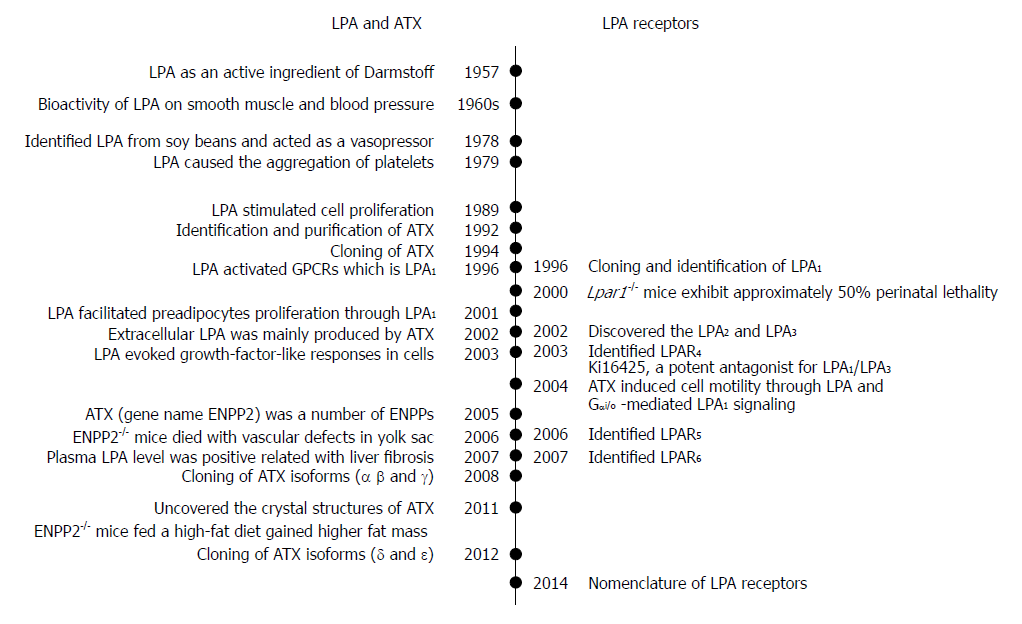 Figure 1  Chronological events related the identifications of lysophosphatidic acid, ecto-nucleotide pyrophosphatase/phosphodiesterase/autotaxin and lysophosphatidic acid receptors. On the left side, it shows the events associated with the identifications of LPA molecules and ATX for its production. On the right side, it shows the cloning events of LPAR1-6. LPA: Lysophosphatidic acid; ATX: Autotaxin; LPA1-6: Lysophosphatidic acid receptor 1-6; ENPP2: Ectonucleotide pyrophosphatase/phosphodiesterase family member 2.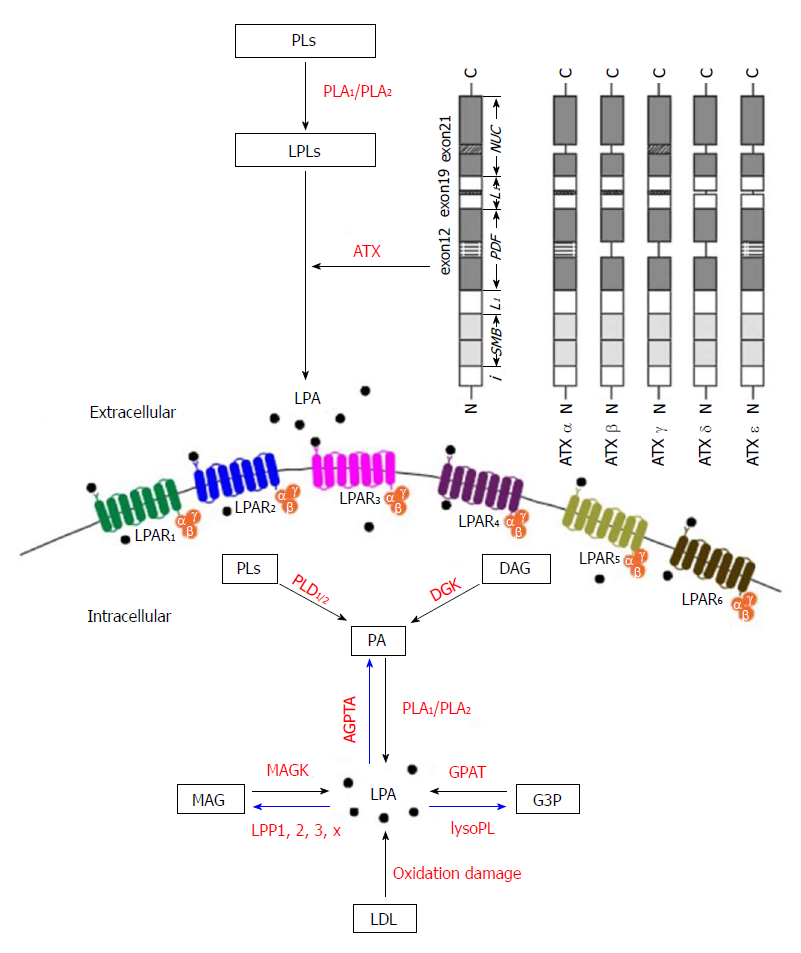 Figure 2  Biochemical pathways of lysophosphatidic acid synthesis and degradation. LPA can be produced extracellularly and intracellularly as signaling mediators and membrane components, respectively. There are five major pathways for LPA production, (1) the lysophospholipids-ATX (LPLs-ATX) pathway, (2) the phosphatidic acid - phospholipase A1 or A2 (PA-PLA1/PLA2) pathway, (3) the de novo glycerophosphate acyltransferase (GPAT) synthesis pathway, (4) the monoacylglycerol kinase (MAGK) pathway, and (5) the oxidative modification of low-density lipoprotein (LDL) pathway. In the upper right corner of the figure, there are catalytically active isoforms (ATX, ATX, ATX, ATX and ATX), which are expressed in different tissues. PLs: Phospholipids; PLA1/PLA2: Phospholipase A1/2; LPLs: Lysophospholipids; ATX: Autotaxin; ATX-: Protein structure scheme of the domains of ATX; LPA: Lysophosphatidic acid; DAG: Diacylglycerol; DGK: Diacylglycerol kinase; PLD1/2: Phospholipase D1/2; PA: Phosphatidic acid; AGPAT: Acylglycerophosphate acyltransferase; MAG: Monoacylglycerol; MAGK: Monoacylglycerol kinase; LPP: Lipid phosphate phosphatase; G3P: Glycerol-3-phosphate; lyso PL: Lysophospholipase; GPAT: Glycerophosphate acyltransferase; LDL: Low-density lipoprotein; i: Intramembrane domain; SMB: N-terminal somatomedin B-like domains; L1: L1 linker region; PDF: Phosphodiesterase domain; L2: L2 linker region; NUC: C-terminal nuclease-like domain; LPA1-6: Lysophosphatidic acid receptor 1-6. 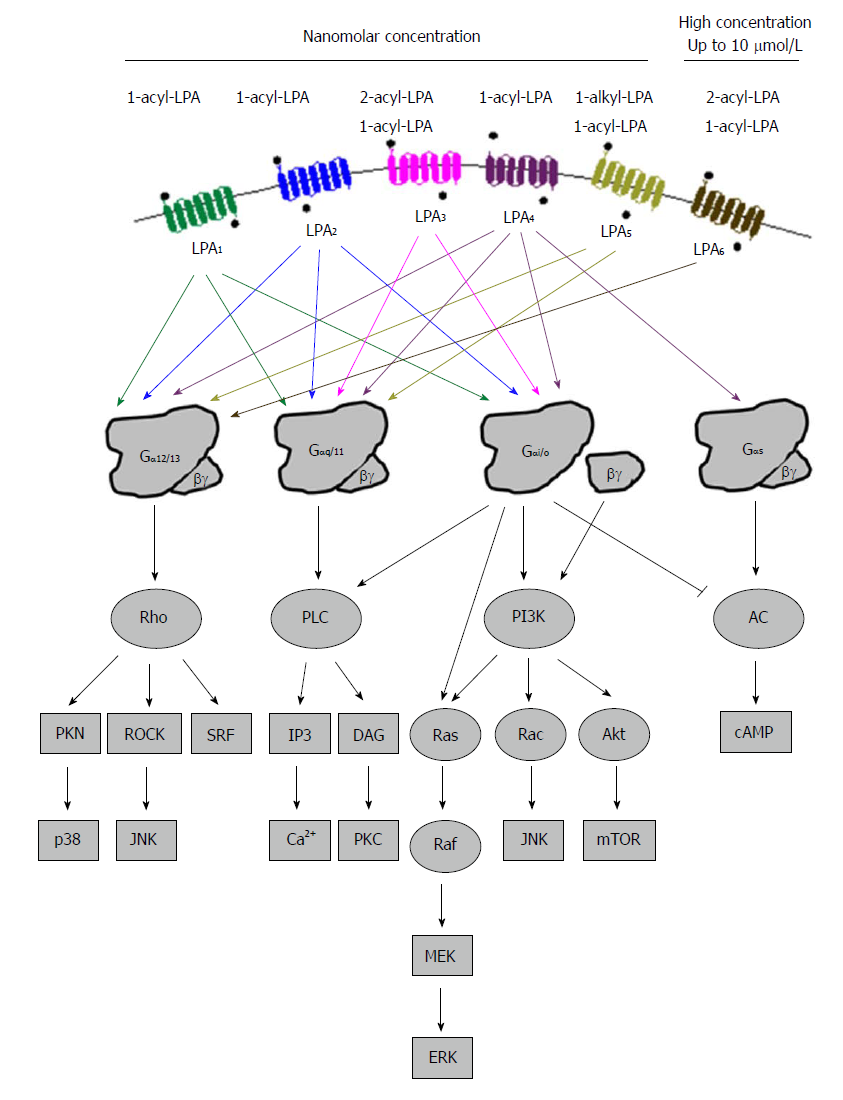 Figure 3  Summary of lysophosphatidic acid activated intracellular signaling pathways via the six cognate lysophosphatidic acid receptors. PLC: Phospholipase C; PI3K: Phosphatidylinositol 3-kinase; AC: Denylyl cyclase; PNK: Polynucleotide 5'-hydroxyl-kinase; ROCK: Rho-associated kinase; JNK: c-jun N-terminal kinase; SRF: Serum response factor; IP3: Inositol 1,4,5-triphosphate; DAG: Diacylglyerol; PKC: Protein kinase C; MEK: Mitogen-activated protein kinase; ERK: Extracellular signal-regulated kinase; Akt: Protein kinase B; Mtor: Mammalian target of rapamycin.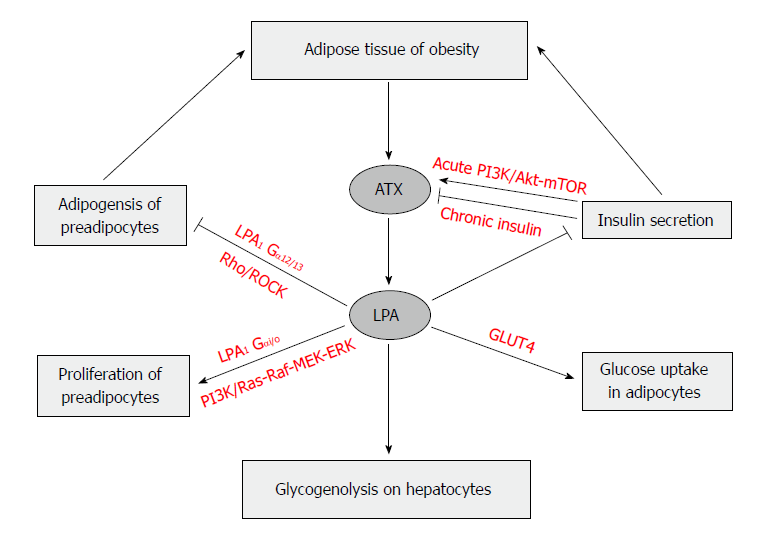 Figure 4  Autotaxin-lysophosphatidic acid signaling axis regulates adipose tissue development and glucose homeostasis in obesity. In adipose tissue, especially in mature adipocytes, the elevated expression of AXT leads to production of LPA and then induced proliferation of preadipocytes via LPA1 through Ras-Raf-MEK-ERK pathway. On the other hand, LPA inhibits differentiation of white and brown preadipocytes, which is mediated by LPA1 via the Rho-ROCK pathway. Short-term insulin treatment increases ATX secretion in adipocytes via PI3K/Akt-mTOR pathway, whereas long-term insulin treatment reduces ATX activity. LPA produced by ATX in obesity has a tonic inhibitory effect on glucose homeostasis through inhibition of insulin secretion in isolated pancreas islets, increase of glucose transport in myocyte and adipocytes via GLUT4 translocation in a PI3K dependent manner, and elevation of glycogenolysis in hepatocytes. ROCK: Rho-associated kinase; PI3K: Phosphatidylinositol 3-kinase; MEK: Mitogen-activated protein kinase; ERK: Extracellular signal-regulated kinase; Akt: Protein kinase B; mTOR: Mammalian target of rapamycin; GLUT4: Glucose transporter type 4.FootnotesManuscript source: Invited manuscriptSpecialty type: Gastroenterology and hepatologyCountry of origin: United StatesPeer-review report classificationGrade A (Excellent): AGrade B (Very good): 0Grade C (Good): CGrade D (Fair): DGrade E (Poor): 0Conflict-of-interest statement: We declare that we have no conflicts of interest.Open-Access: This article is an open-access article which was selected by an in-house editor and fully peer-reviewed by external reviewers. It is distributed in accordance with the Creative Commons Attribution Non Commercial (CC BY-NC 4.0) license, which permits others to distribute, remix, adapt, build upon this work non-commercially, and license their derivative works on different terms, provided the original work is properly cited and the use is non-commercial. See: http://creativecommons.org/licenses/by-nc/4.0/Peer-review started: March 25, 2018First decision: April 18, 2018Article in press: May 6, 2018P- Reviewer: Bourgoin SG, Tajiri K, Yun CC    S- Editor: Wang XJ    L- Editor: A    E- Editor: Huang YTITLEProduction of extracellular lysophosphatidic acid in the regulation of adipocyte functions and liver fibrosisAUTHOR(s)Fang Yang and Guo-Xun ChenCITATIONYang F, Chen GX. production of extracellular lysophosphatidic acid in the regulation of adipocyte functions and liver fibrosis. World J Gastroenterol 2018; 24(36): 4132-4151URLhttp://www.wjgnet.com/1007-9327/full/v24/i36/4132.htmDOIhttp://dx.doi.org/10.3748/wjg.v24.i36.4132OPEN ACCESSThis article is an open-access article which was selected byan in-house editor and fully peer-reviewed by external reviewers. It is distributed in accordance with the Creative Commons Attribution Non Commercial (CC BY-NC 4.0) license, which permits others to distribute, remix, adapt, build upon this work non-commercially, and license their derivative works on different terms, provided the original work is properly cited and the use is non-commercial. See: http://creativecommons.org/licenses/by-nc/4.0/CORE TIPLysophosphatidic acid (LPA) is mainly derived from hydrolysis of lysophosphatidylcholine, a process mediated by lysophospholipase D activity in proteins such as autotaxin (ATX). The binding of LPA to its receptors LPA1-6 activates multiple cellular signaling pathways and leads to changes. Studies using genetically modified animals have begun to reveal the roles of LPA pathways in metabolic active tissues and organs. The present review summarized recent progresses in the studies of extracellular and intracellular LPA production pathways; the functions, structural and biochemical properties of ATX and LPA receptors. Furthermore, the potential roles of LPA production and LPA receptor signaling pathways in obesity, insulin resistance and liver fibrosis are discussed.KEY WORDSAutotaxin, Lysophosphatidic acid receptors, Obesity, Lysophosphatidic acid, Insulin resistance,  and Liver fibrosisCOPYRIGHT © The Author(s) 2018. Published by Baishideng Publishing Group Inc. All rights reserved.NAME OF JOURNALWorld Journal of GastroenterologyISSN1007-9327PUBLISHERBaishideng Publishing Group Inc, 7901 Stoneridge Drive, Suite 501, Pleasanton, CA 94588, USAWEBSITEHttp://www.wjgnet.com